4.1.2 The institution has adequate facility esfor cultural activities, sports, games (indoor- outdoor),   gymnasium, yoga center etc.Cultural Programs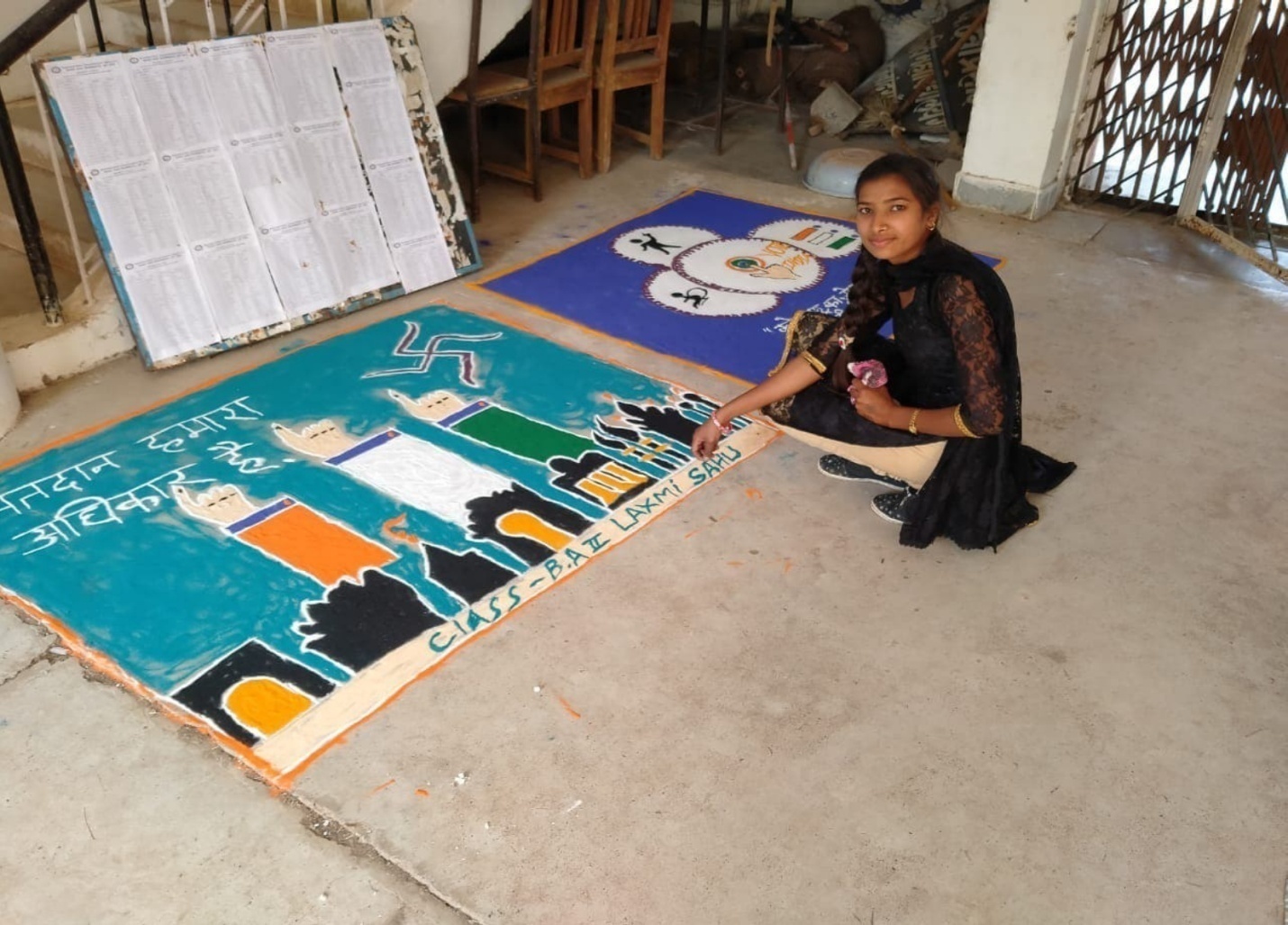 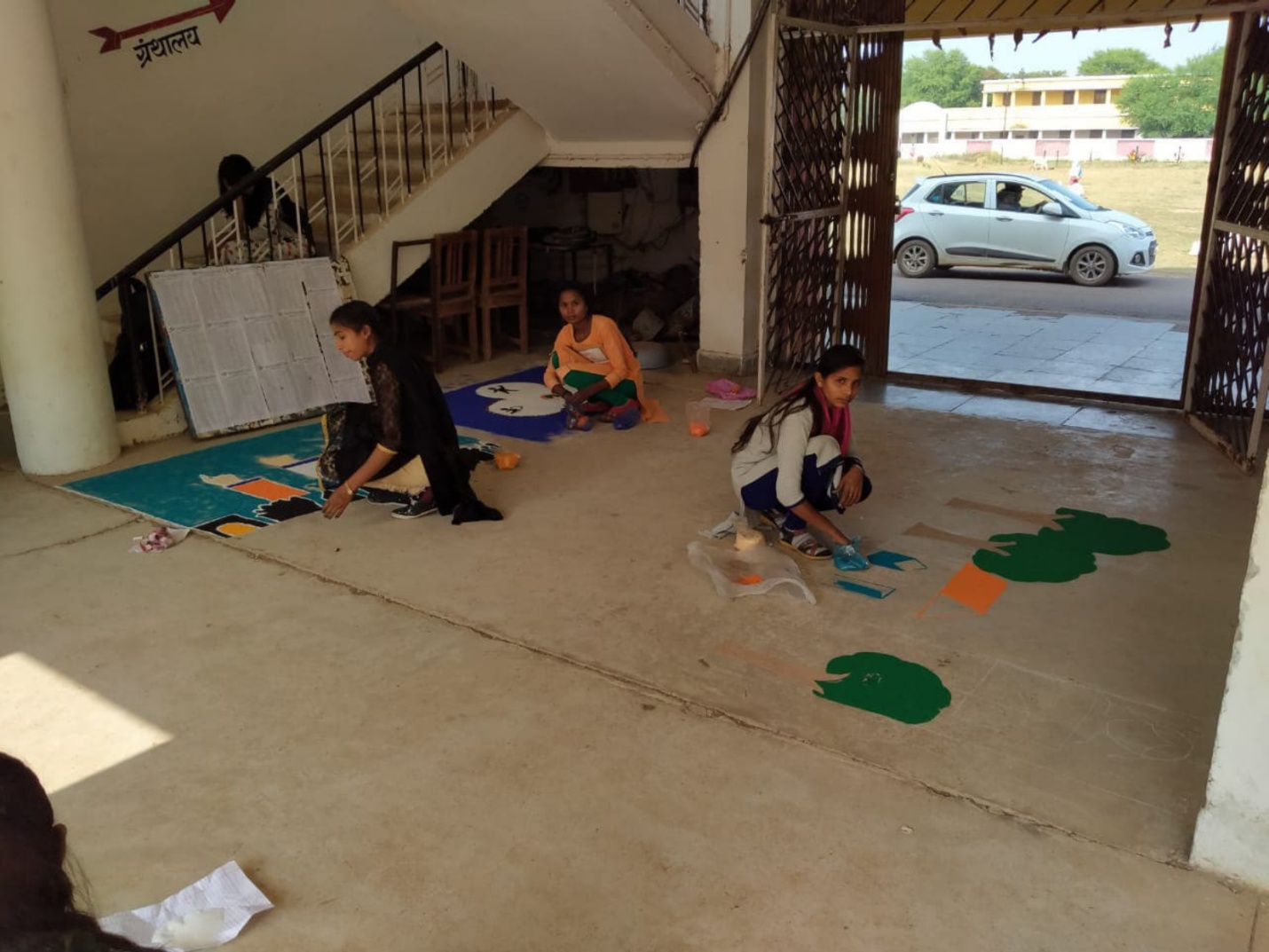 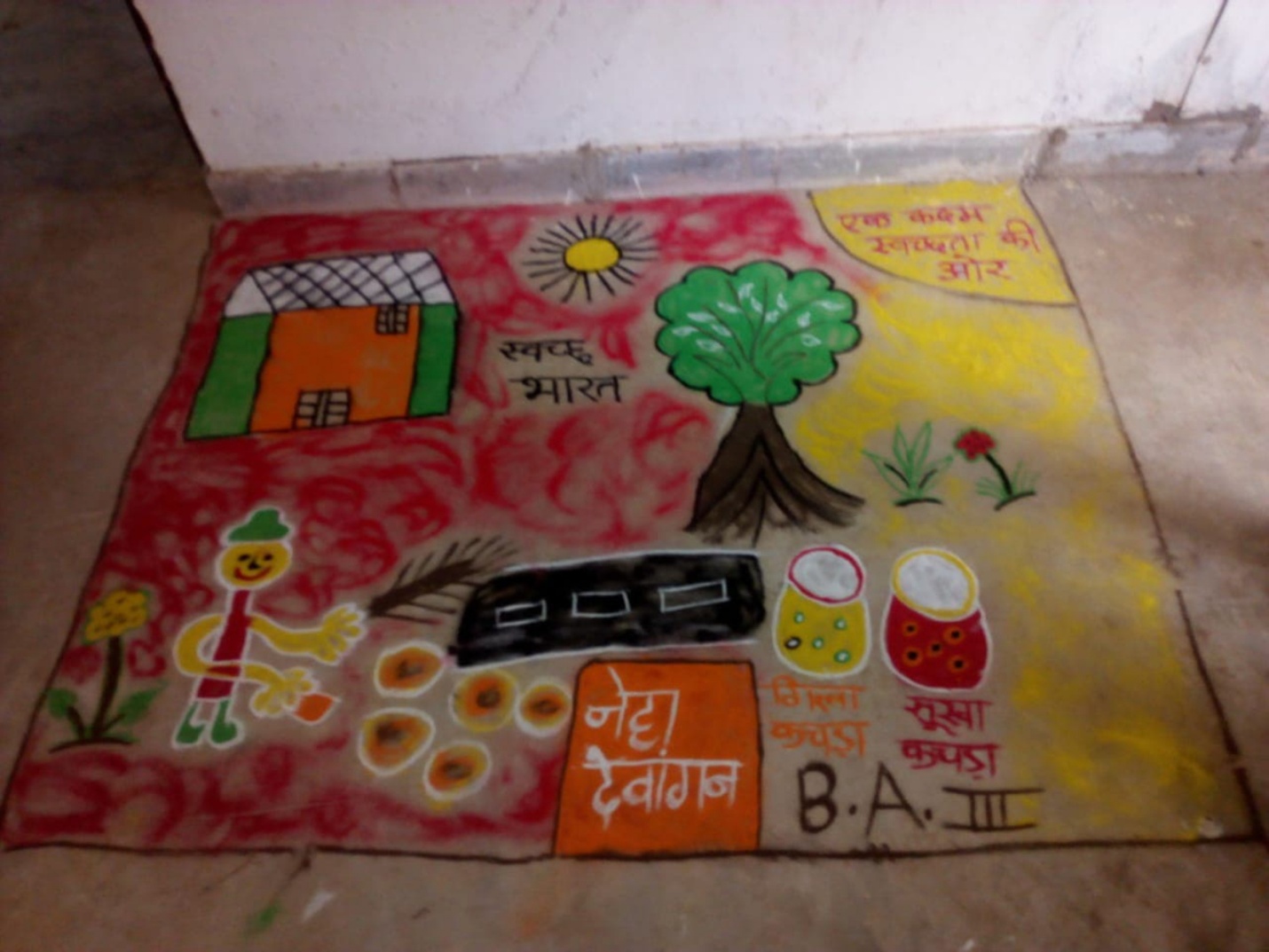 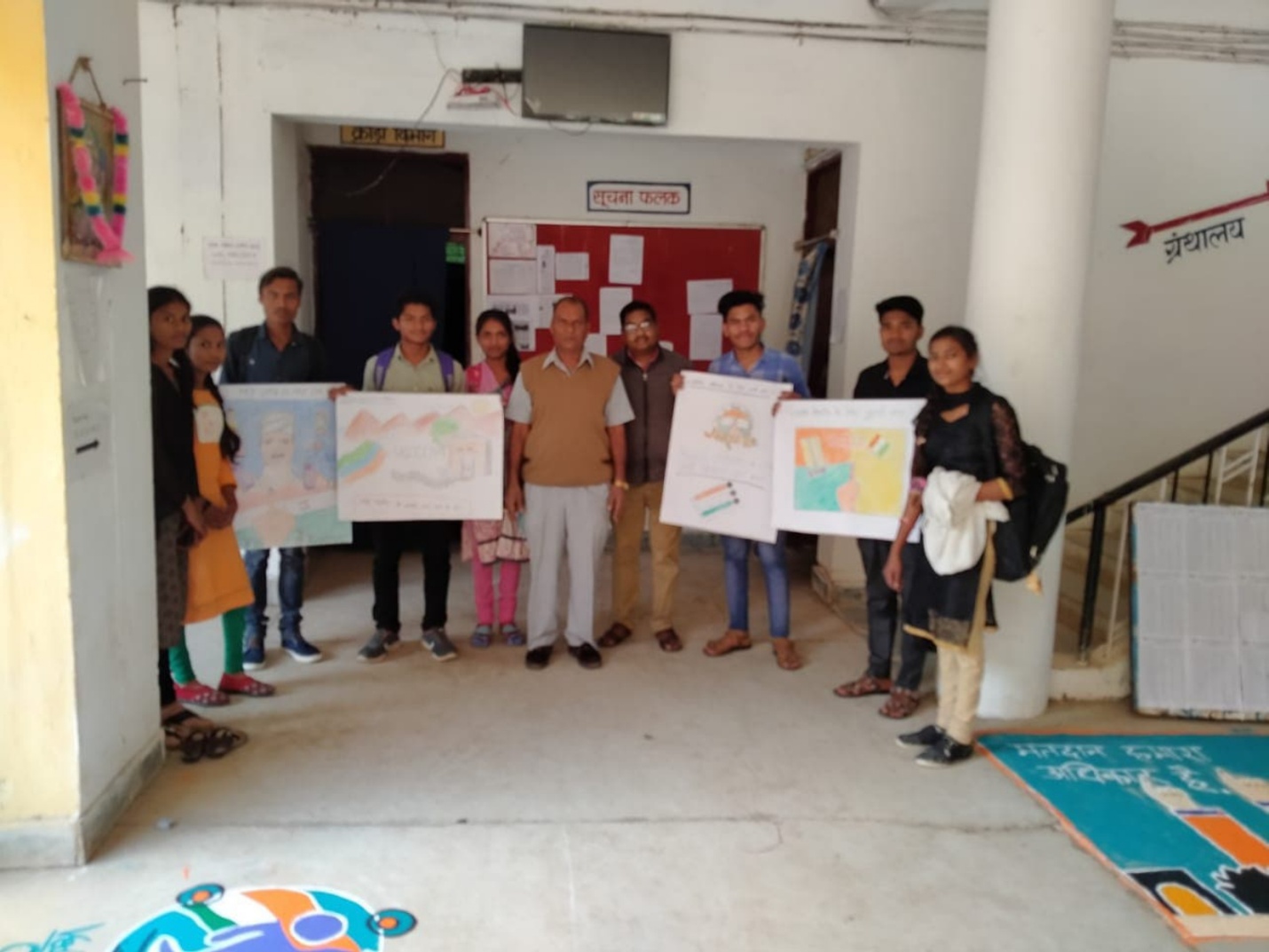 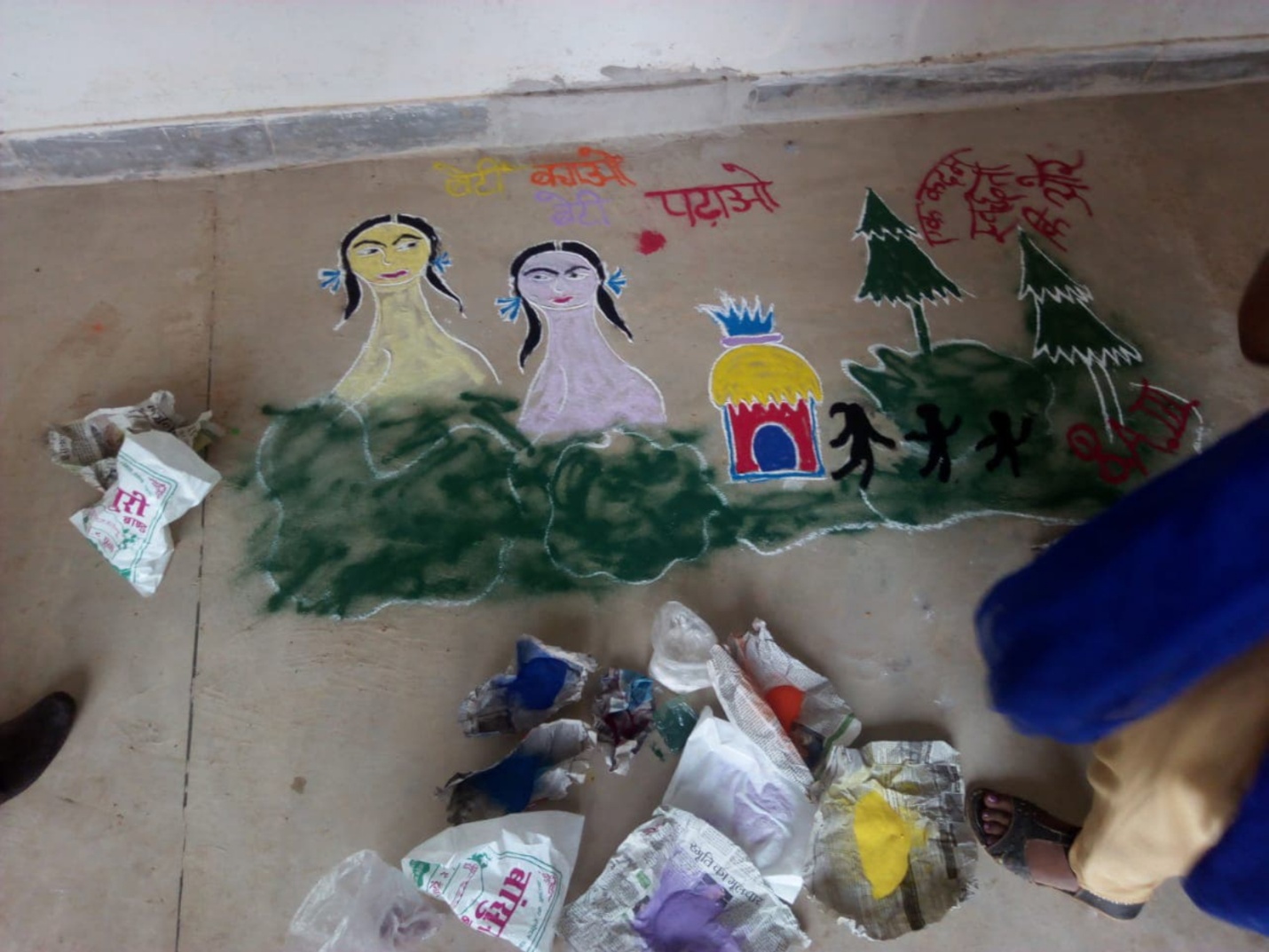 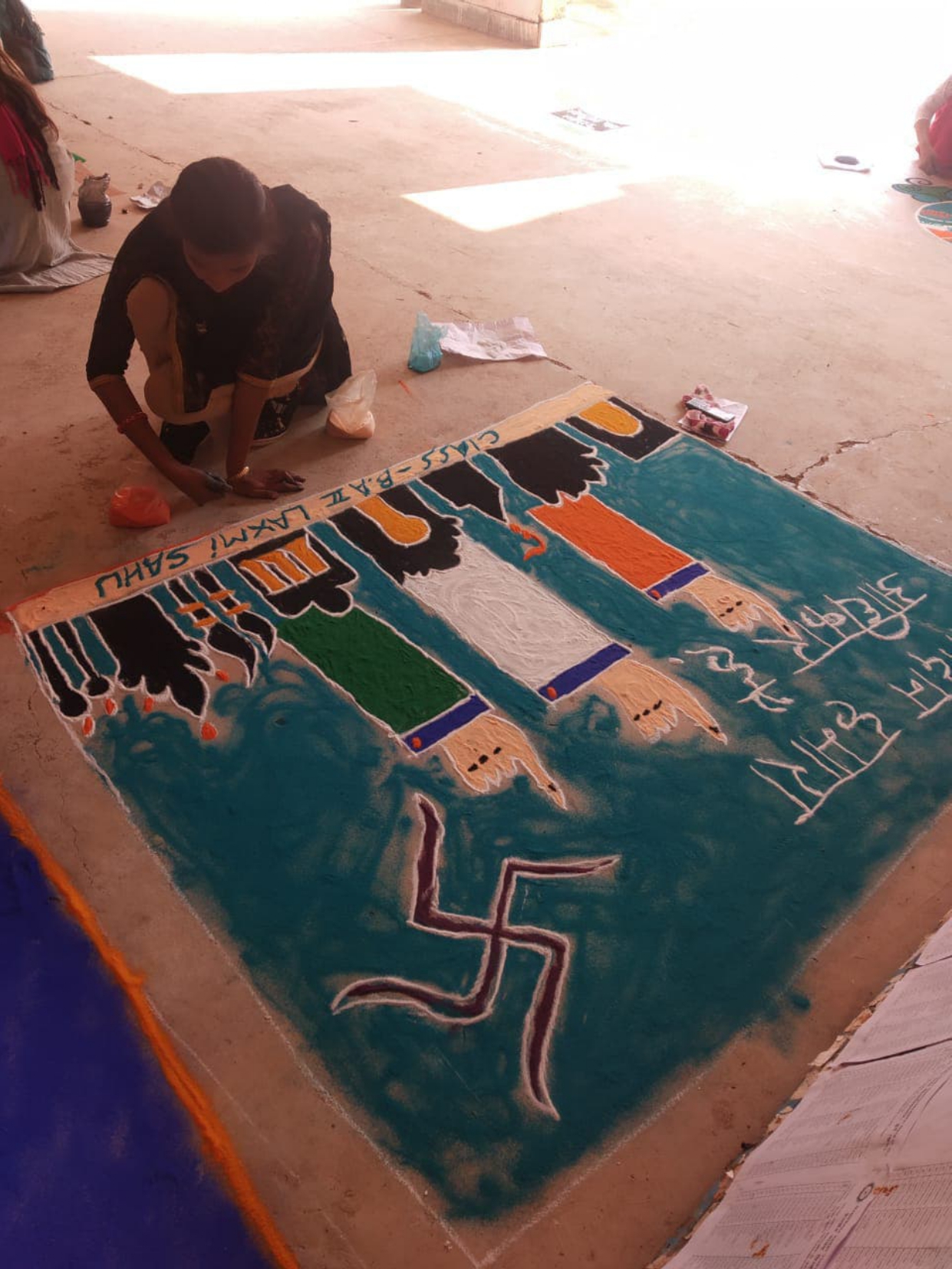 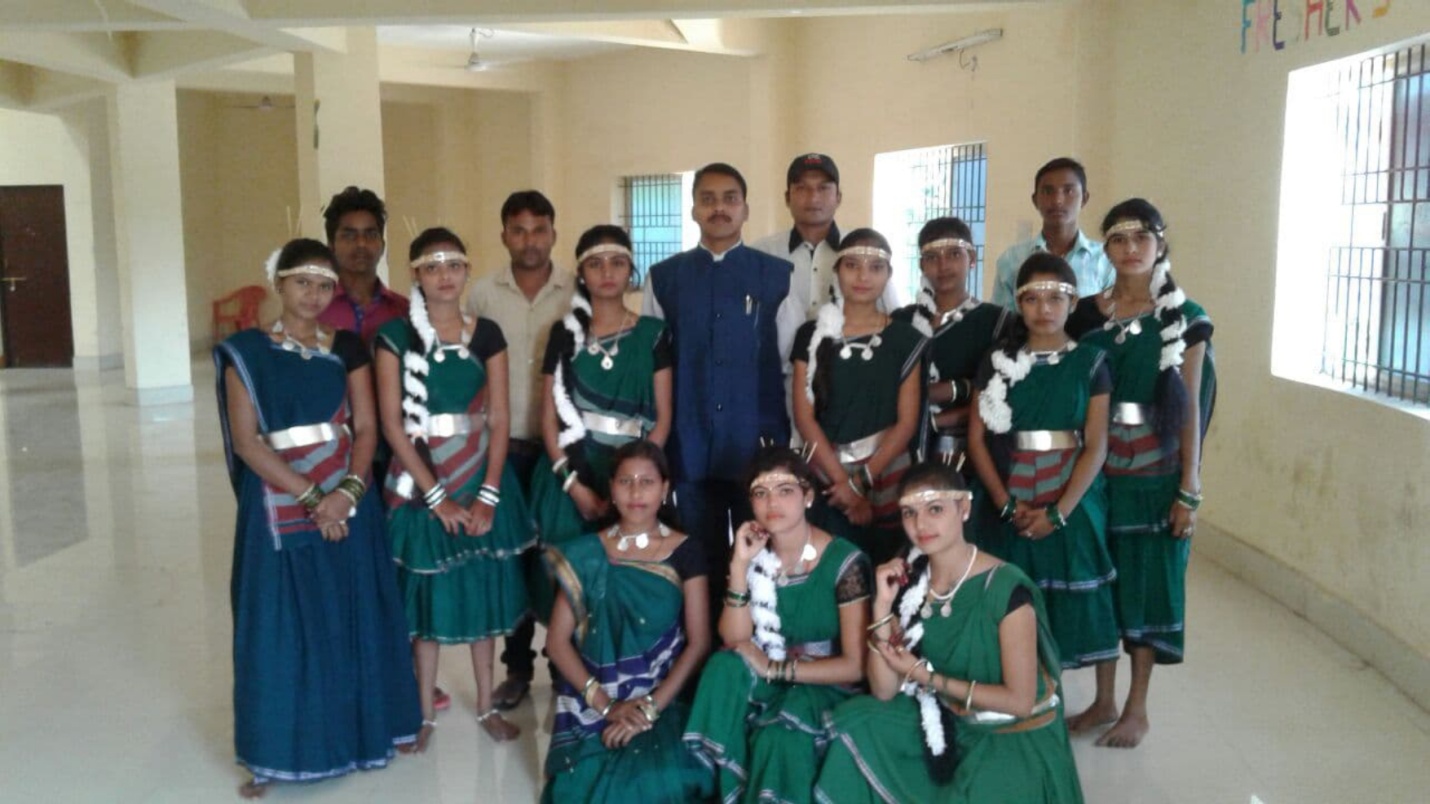 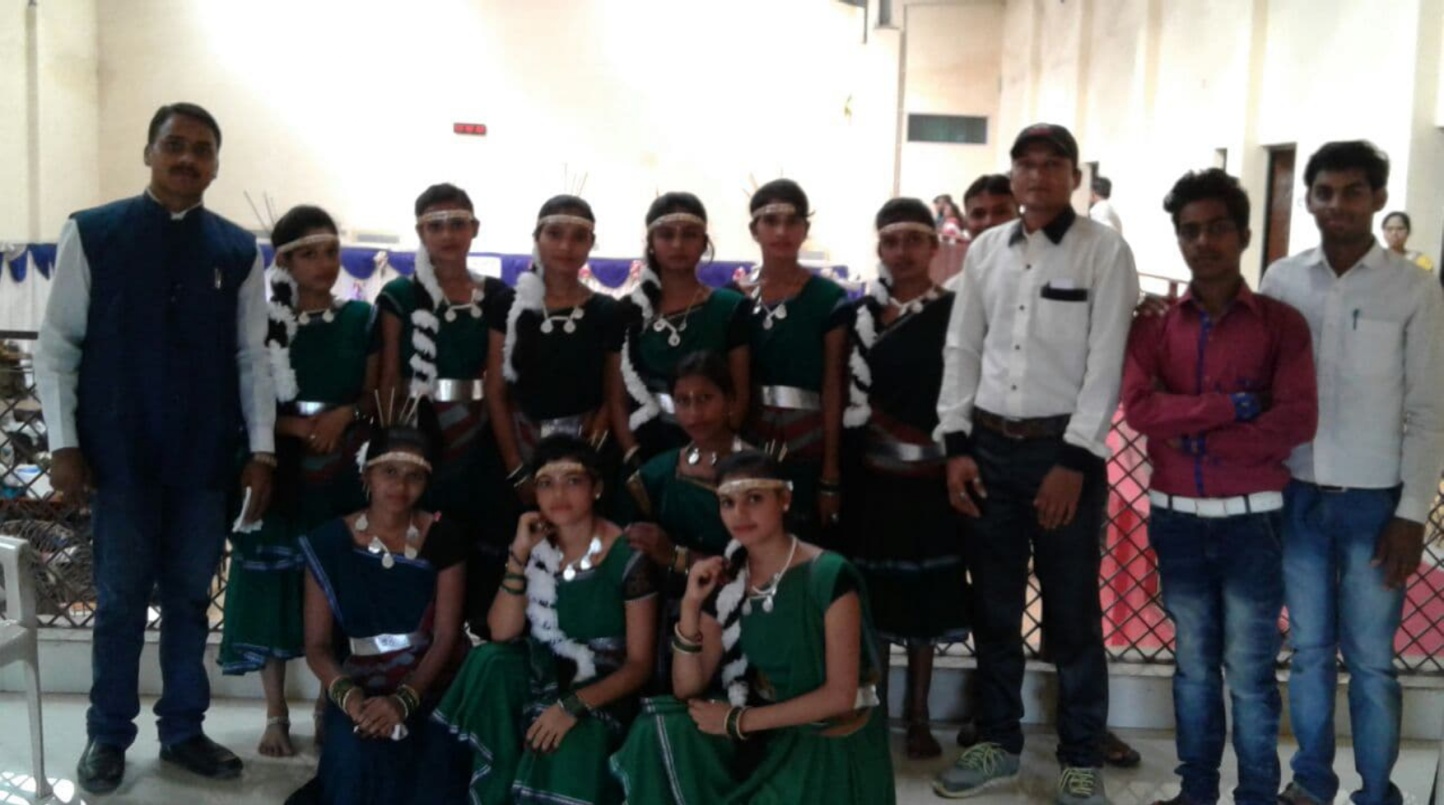 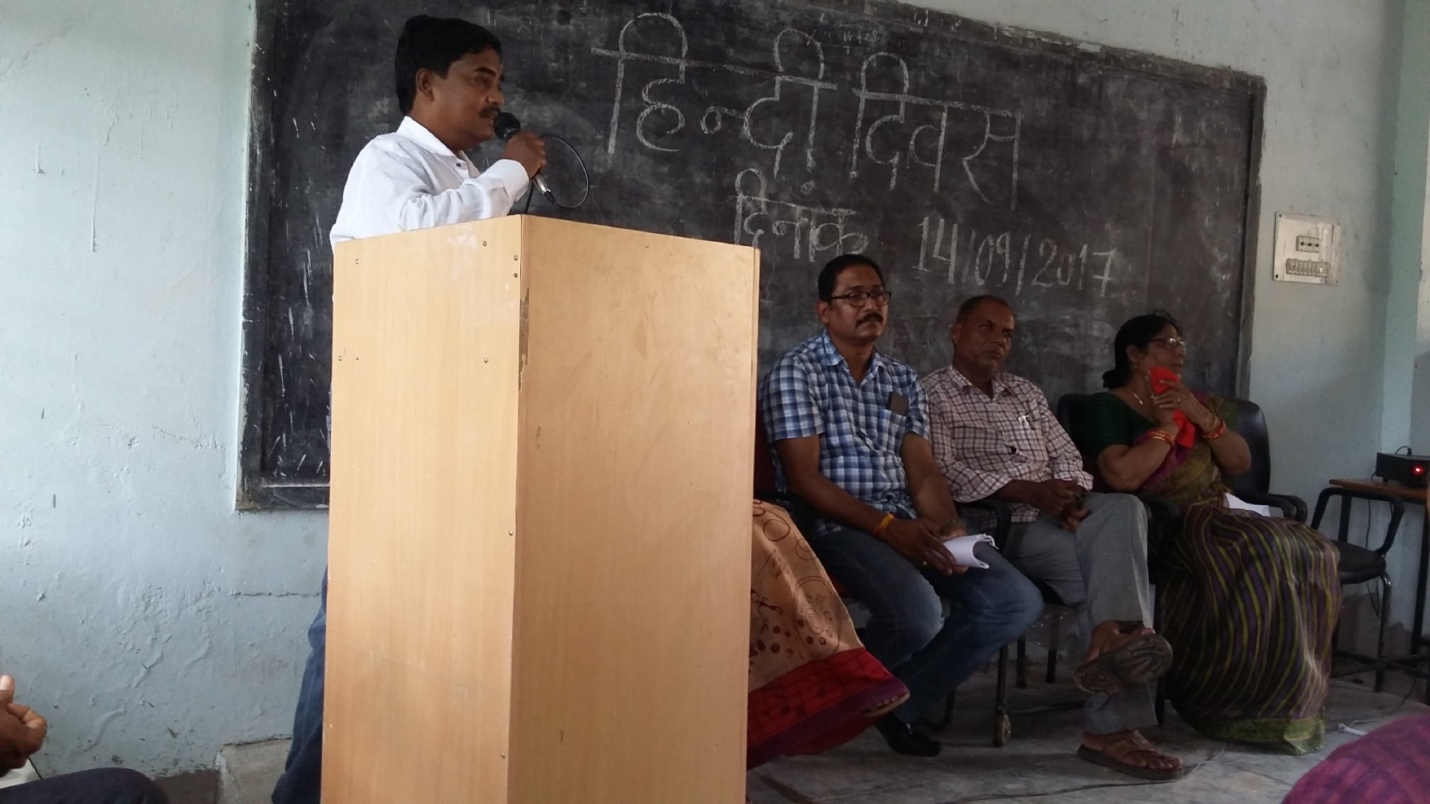 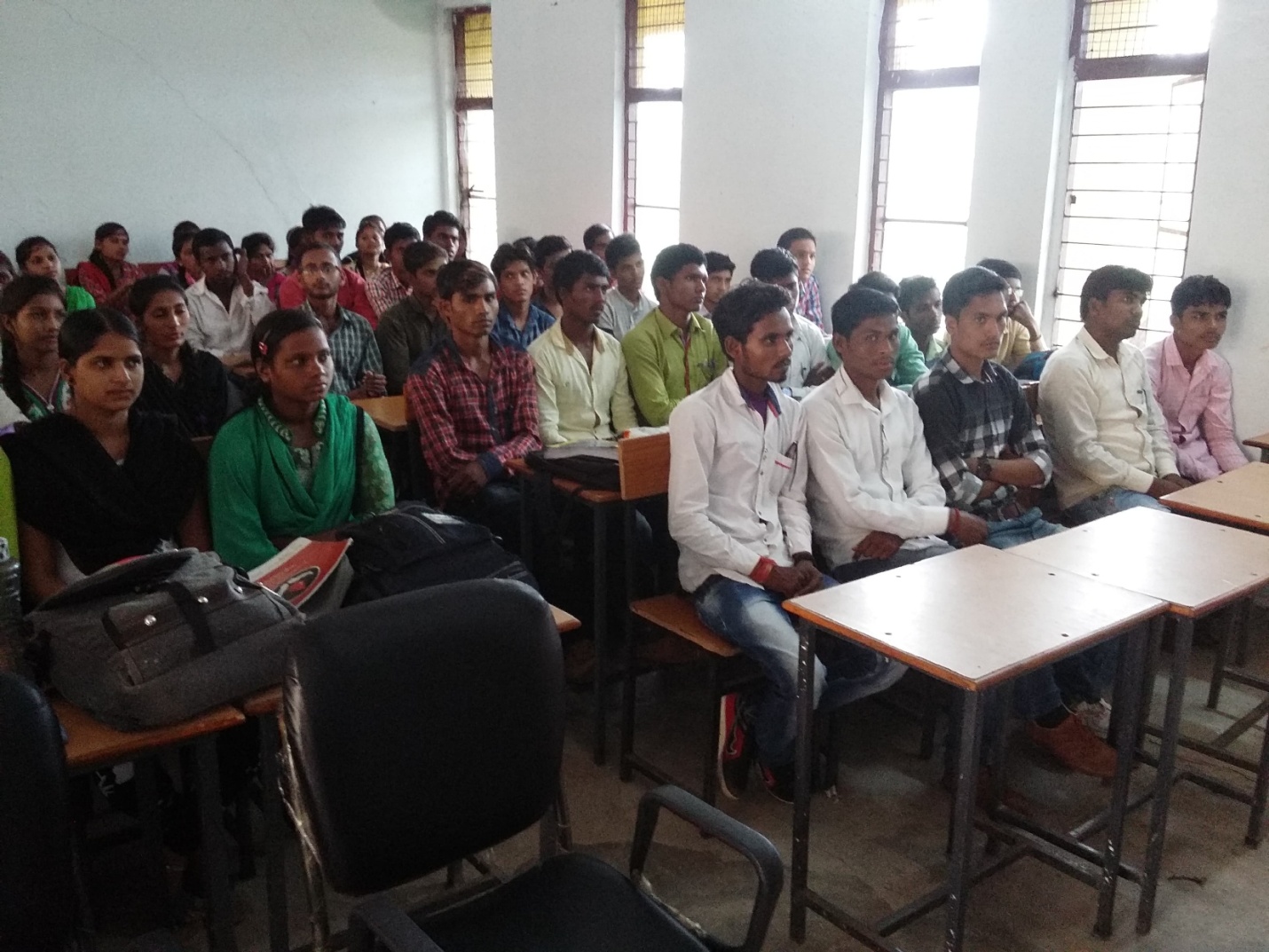 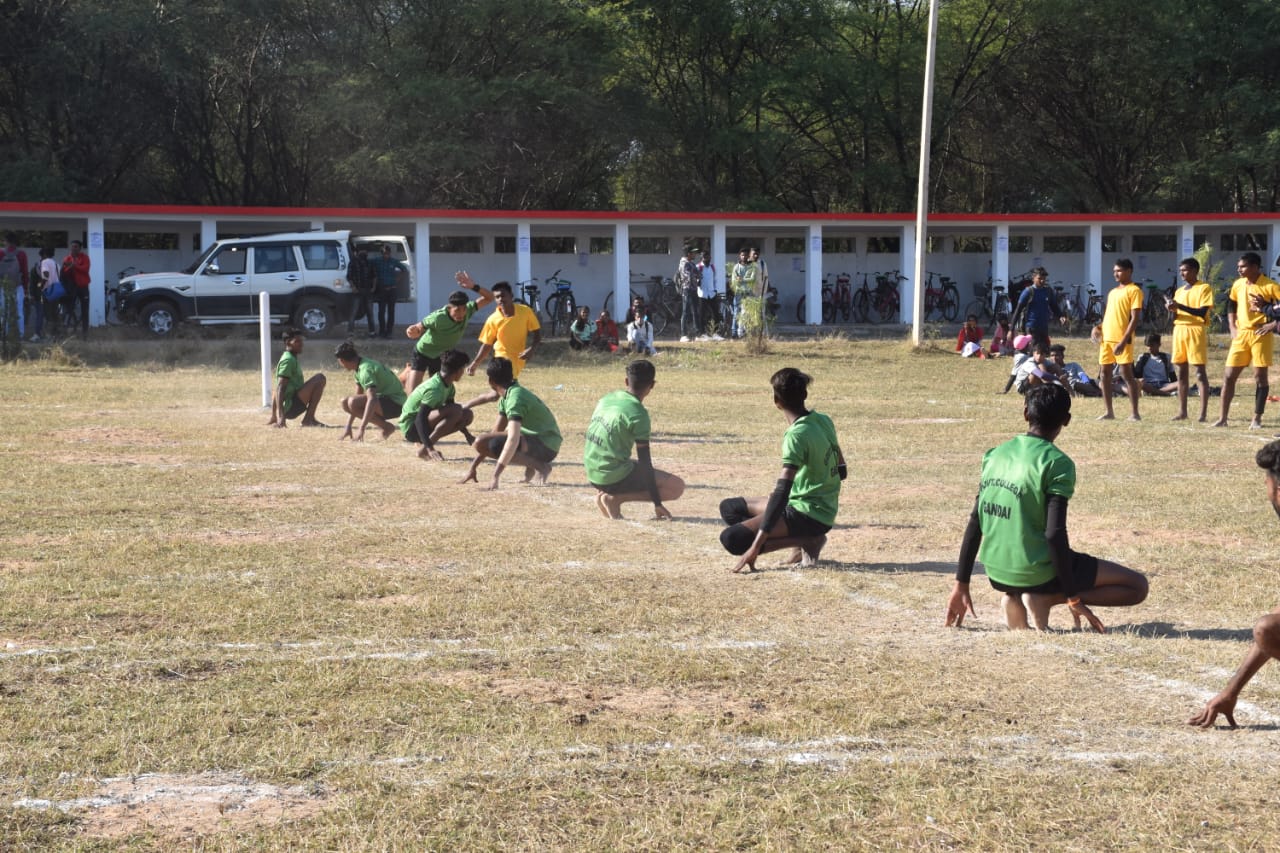 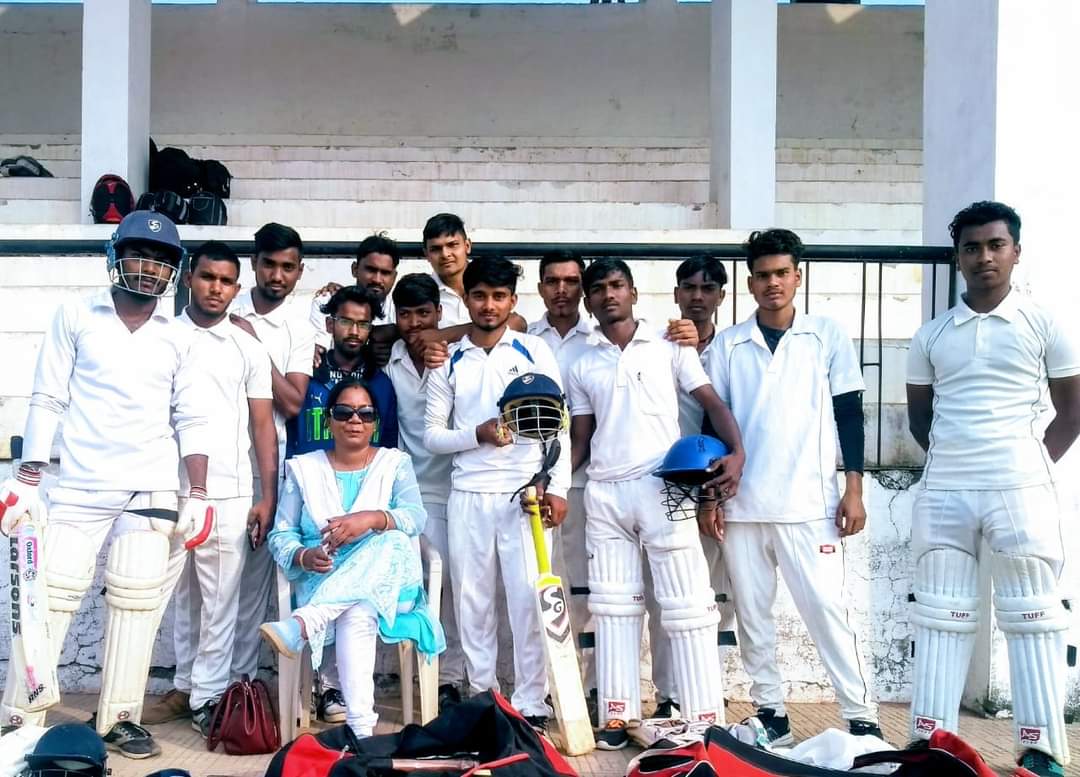 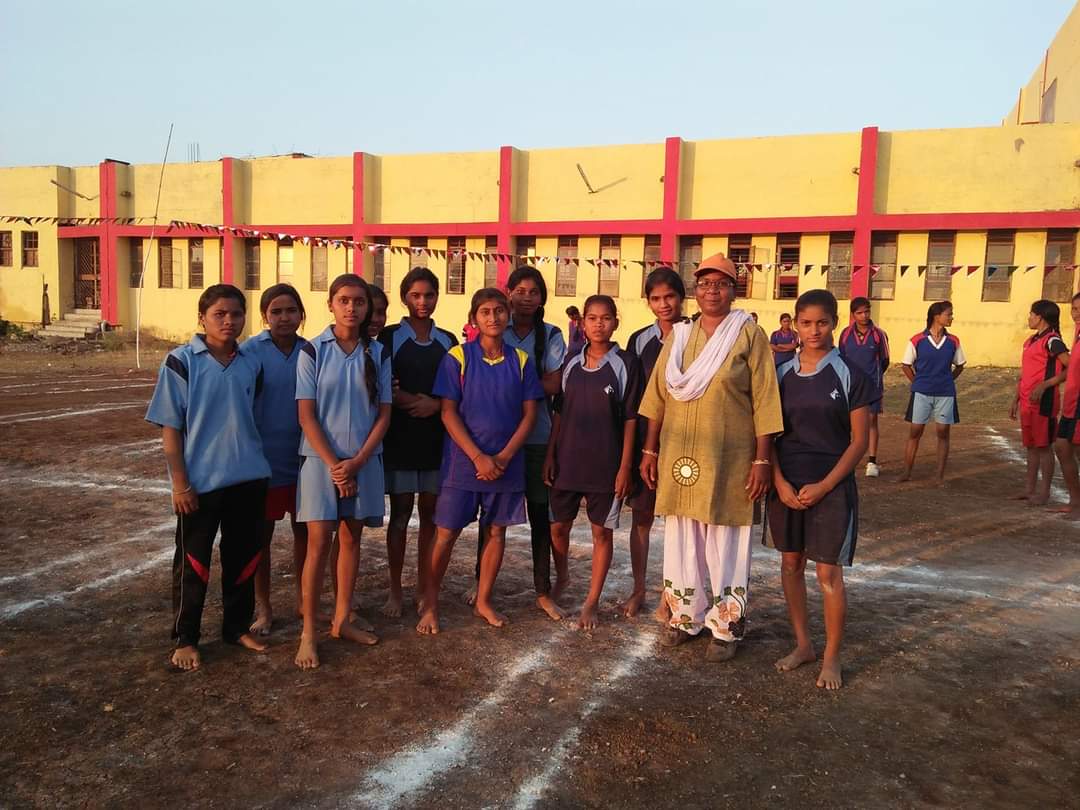 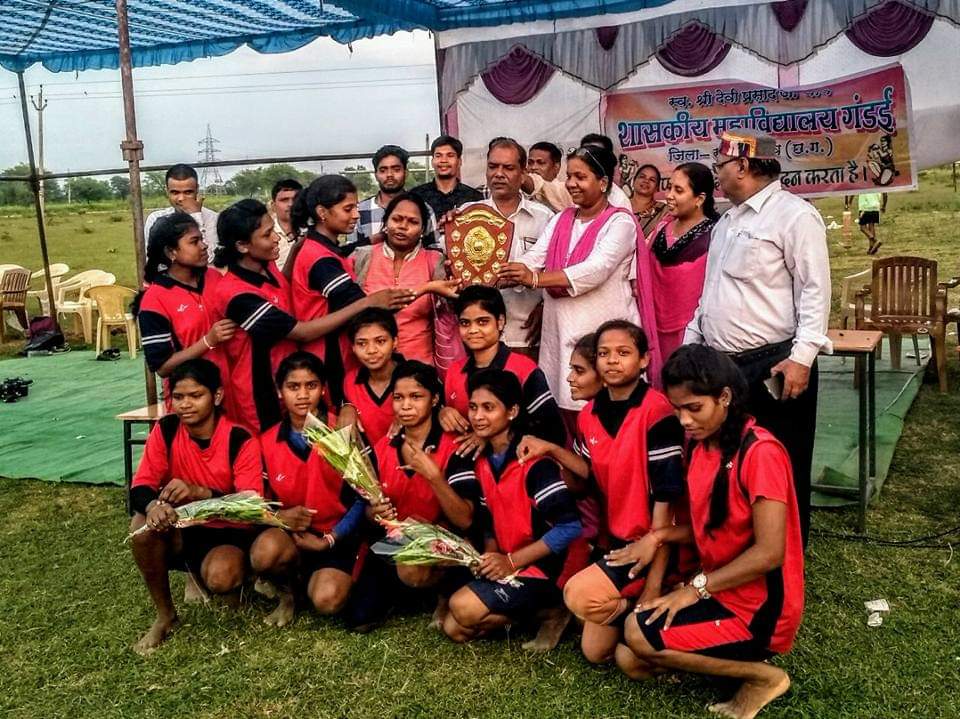 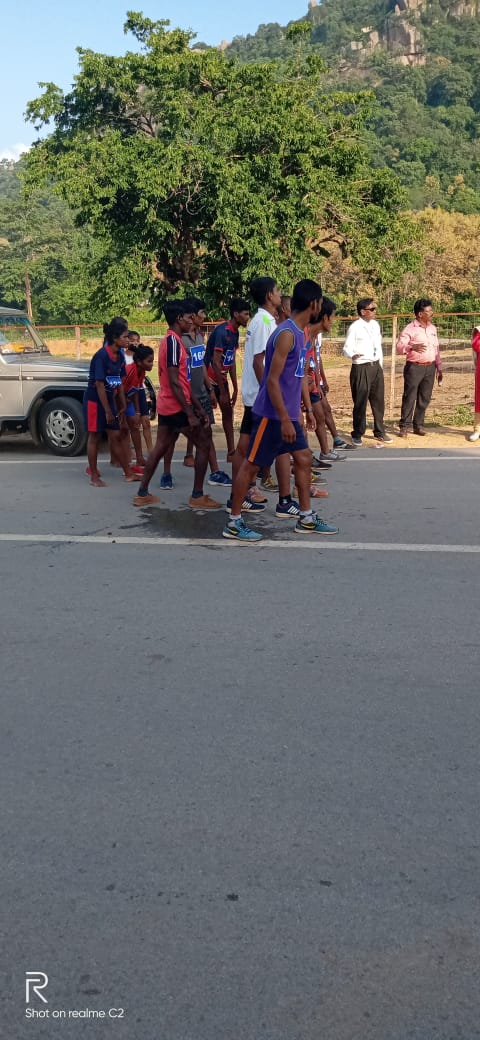 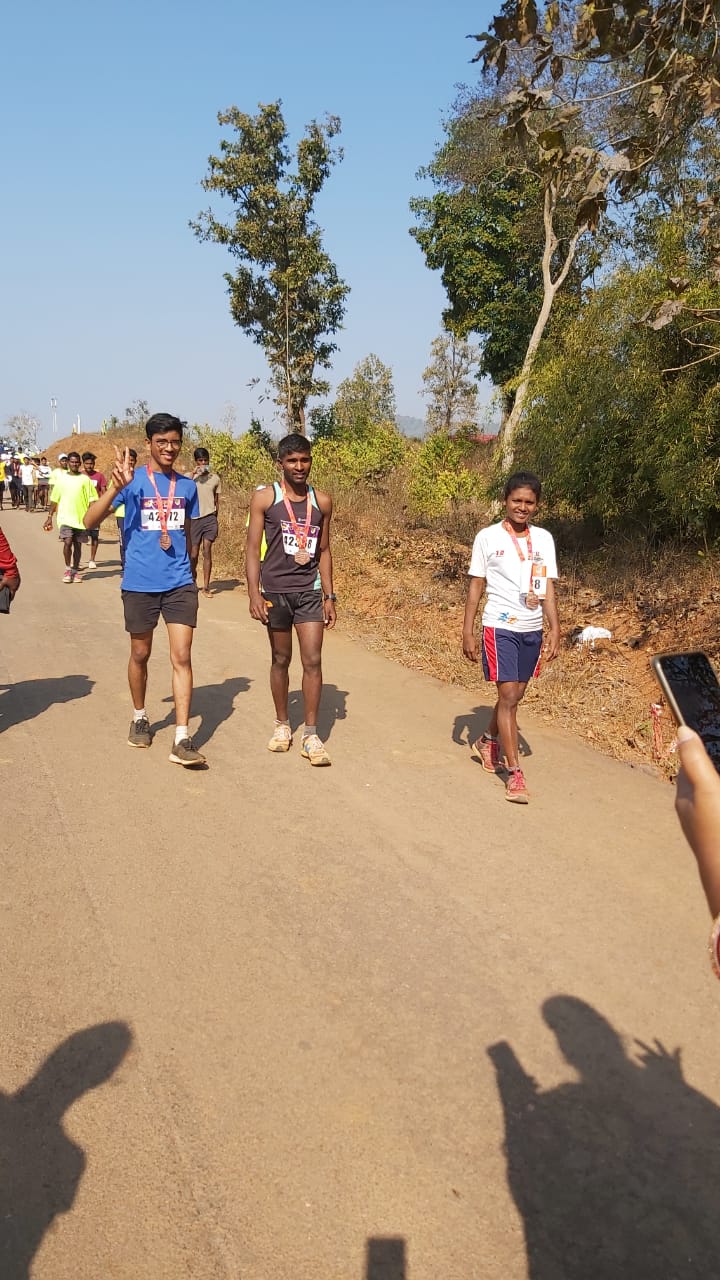 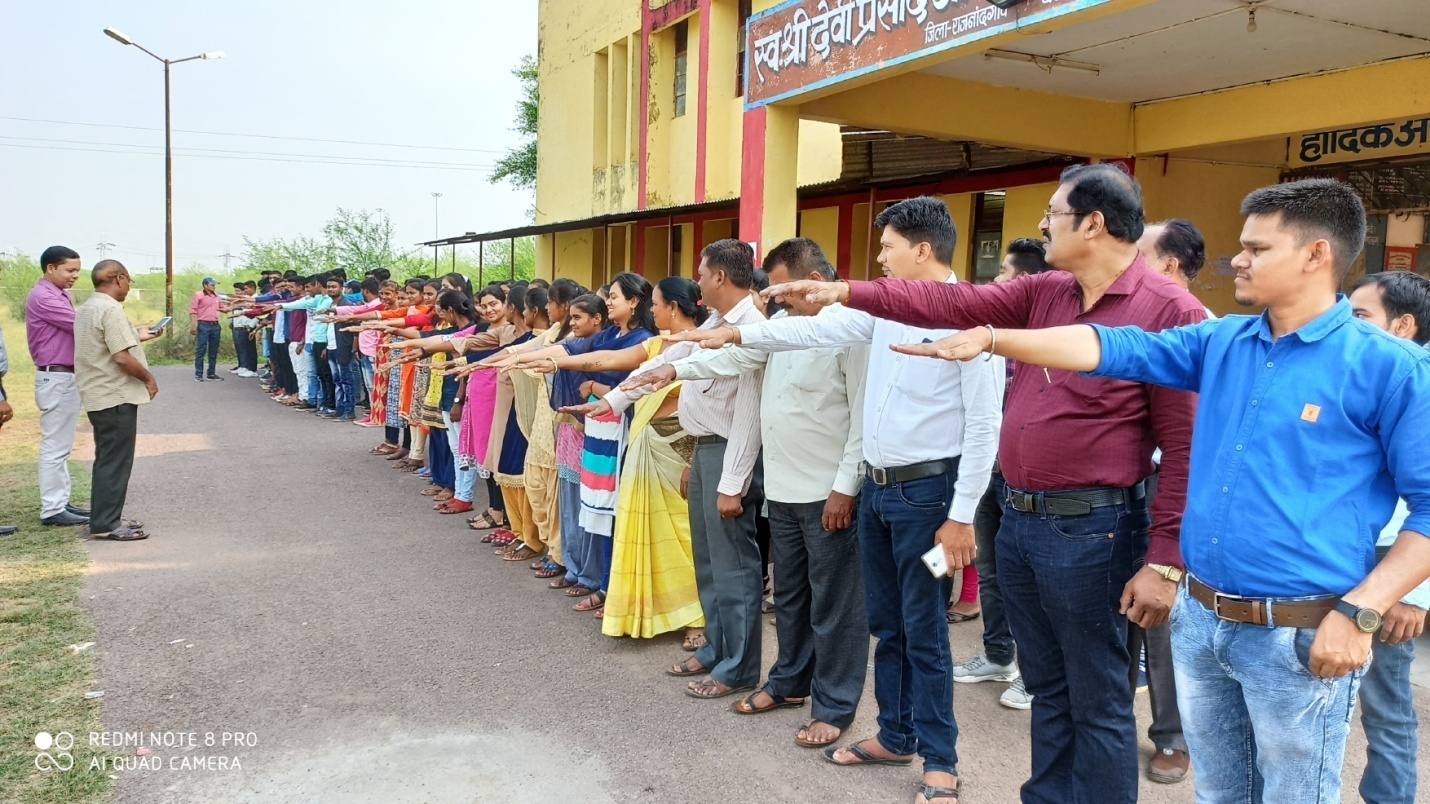 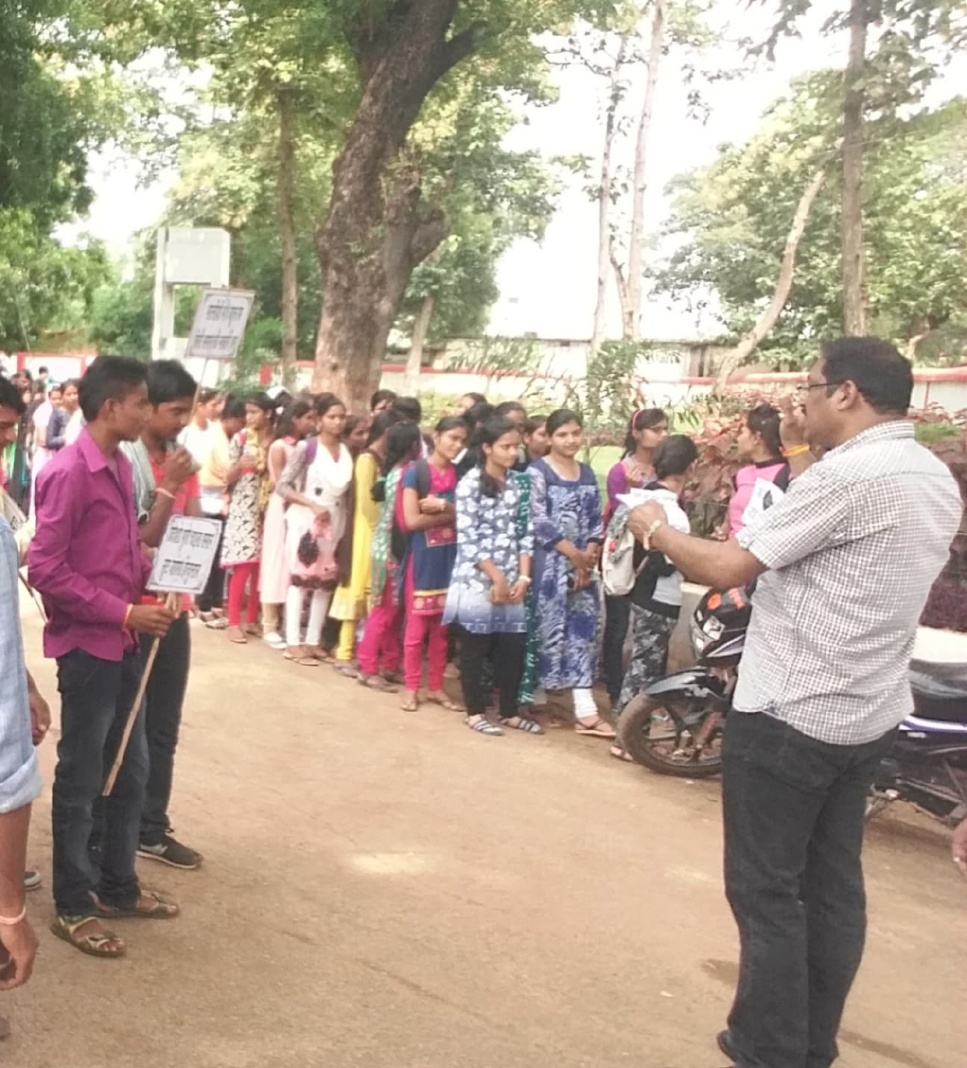 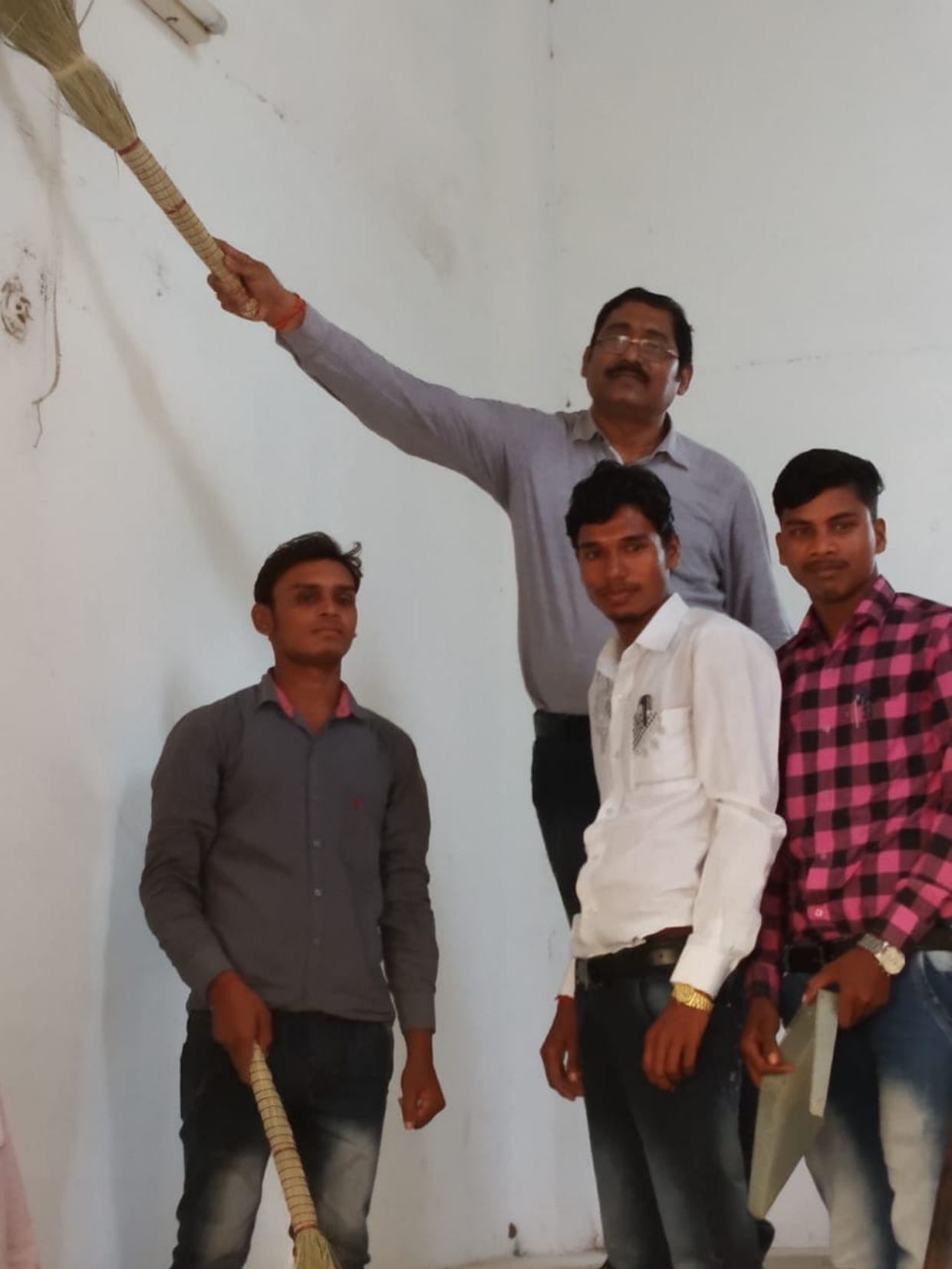 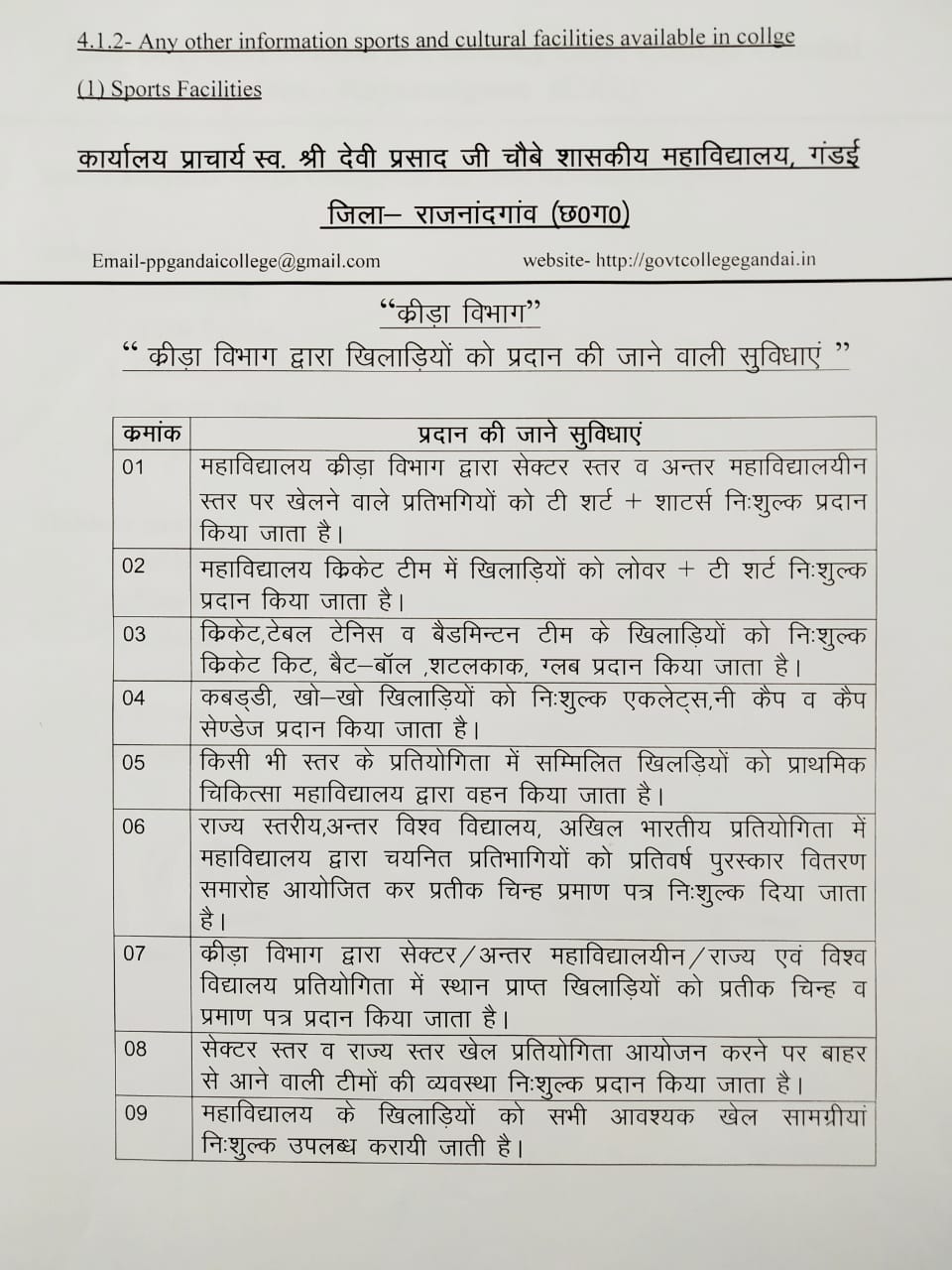 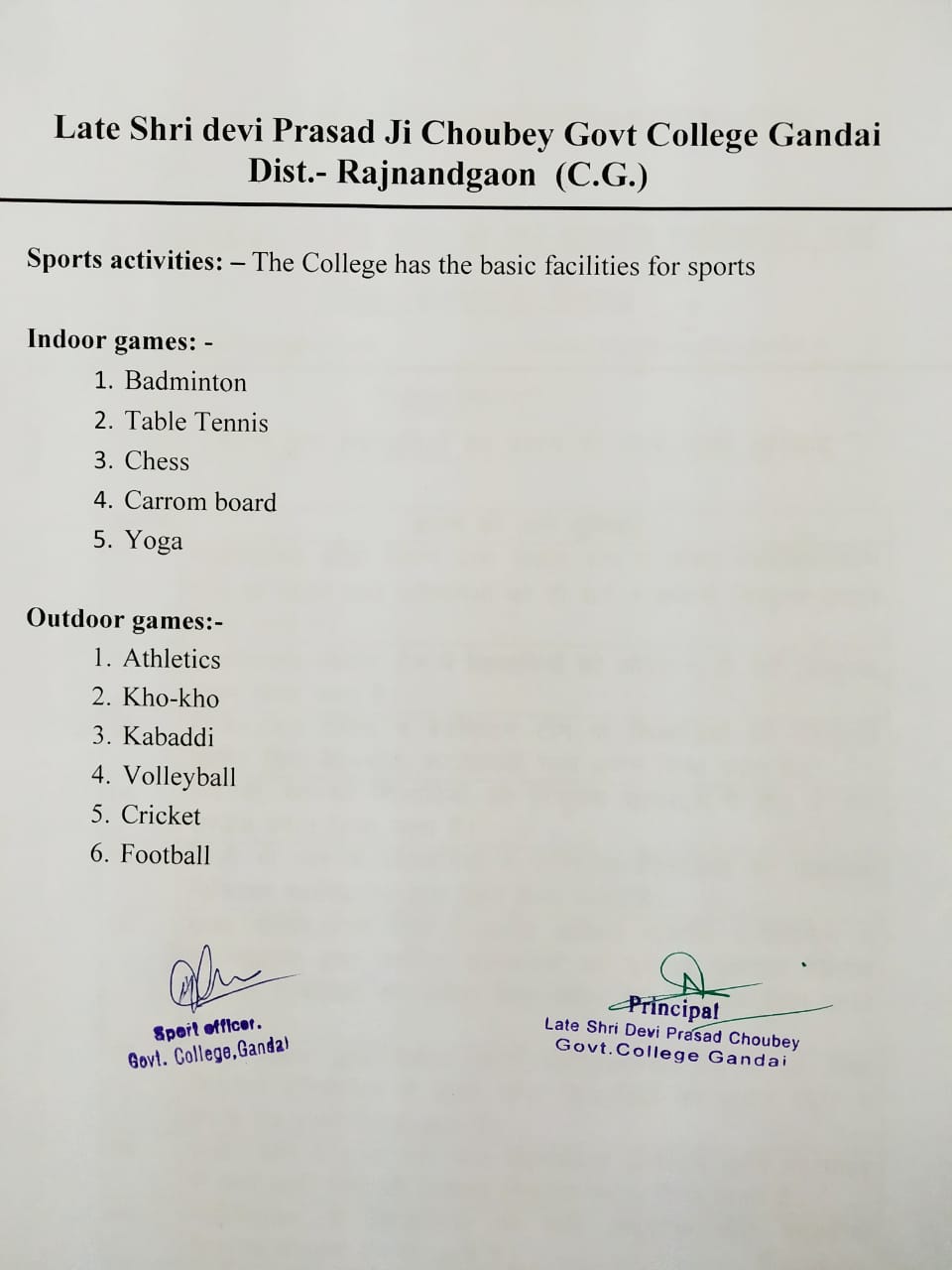 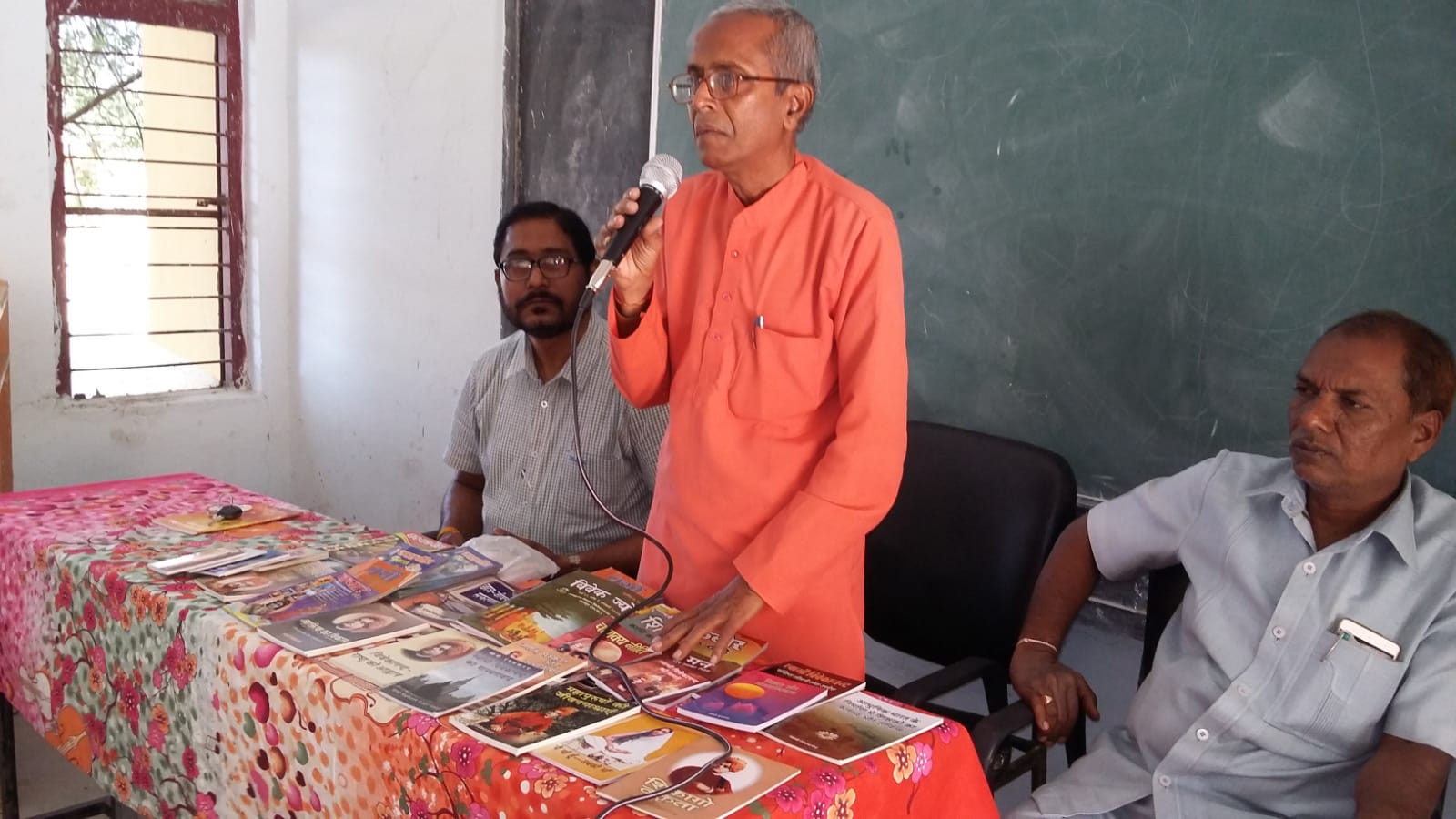 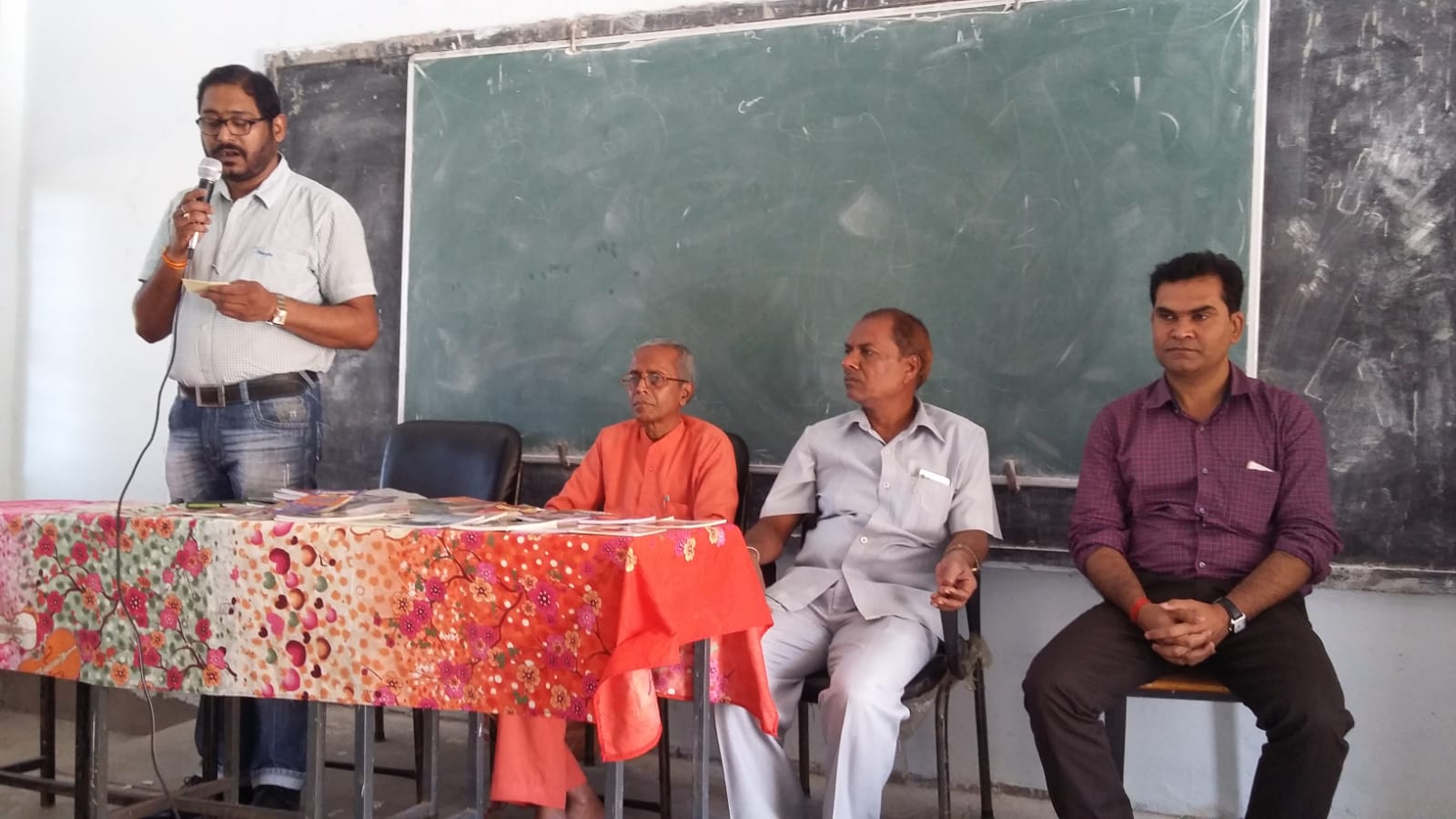 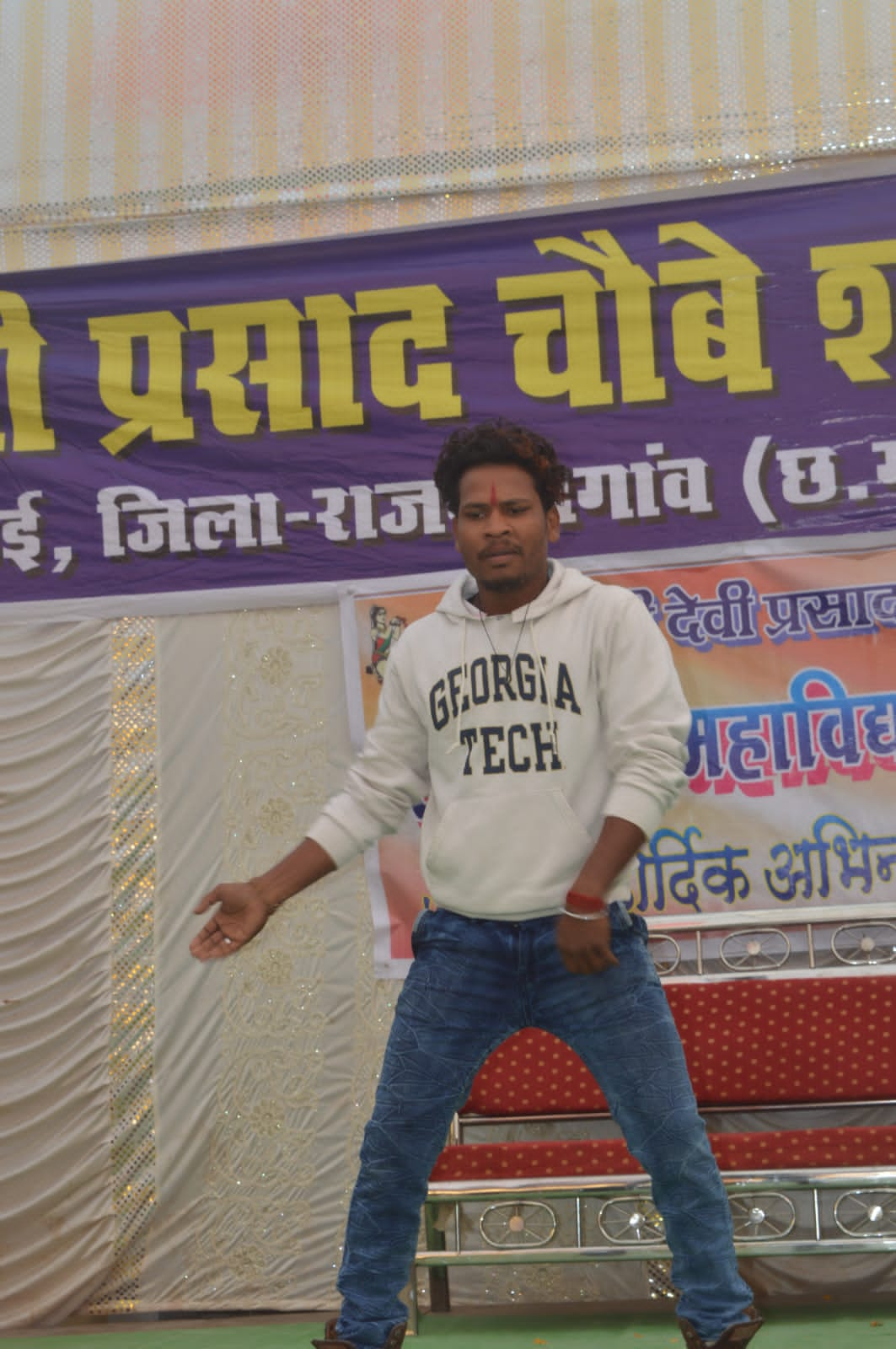 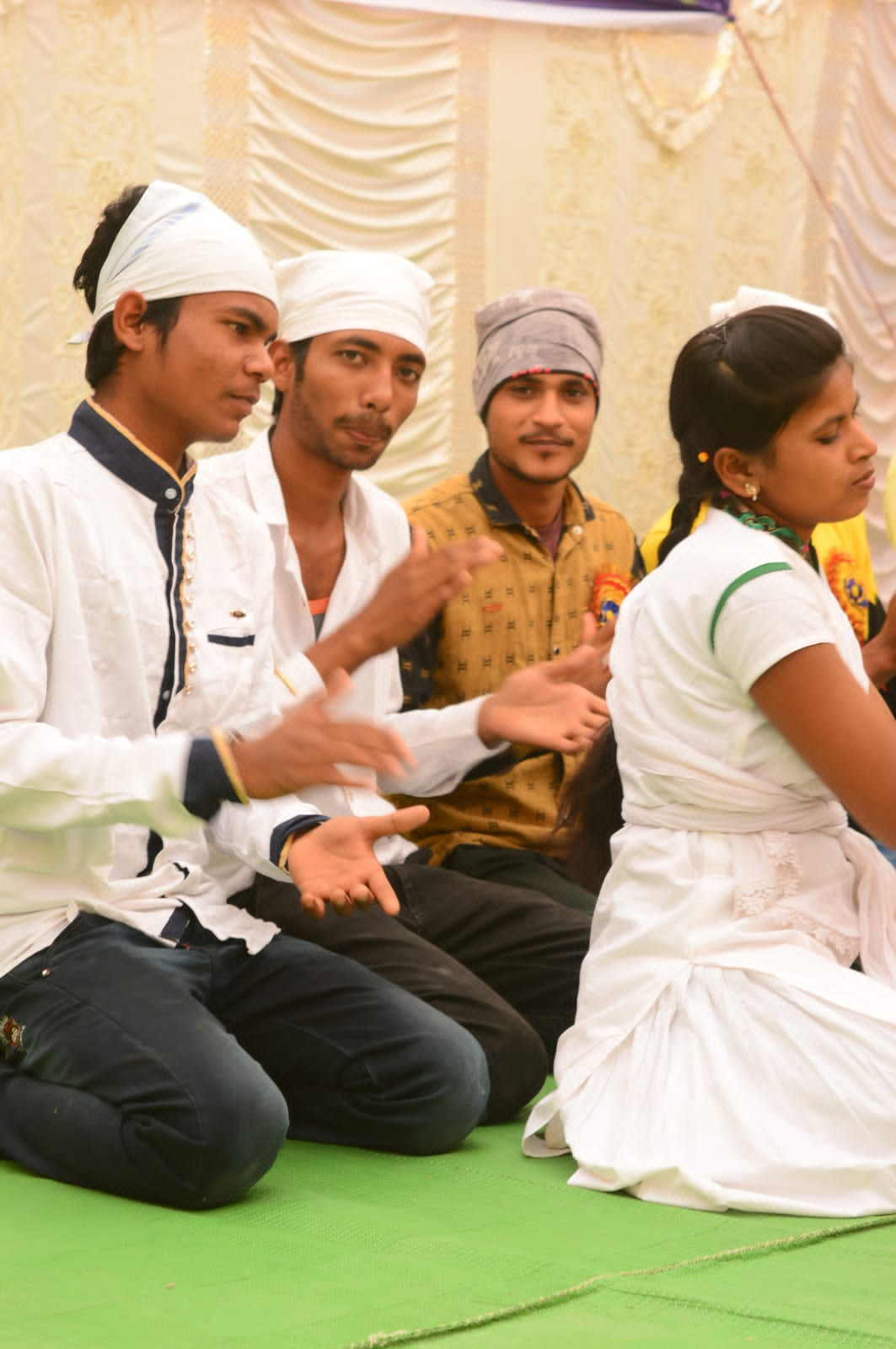 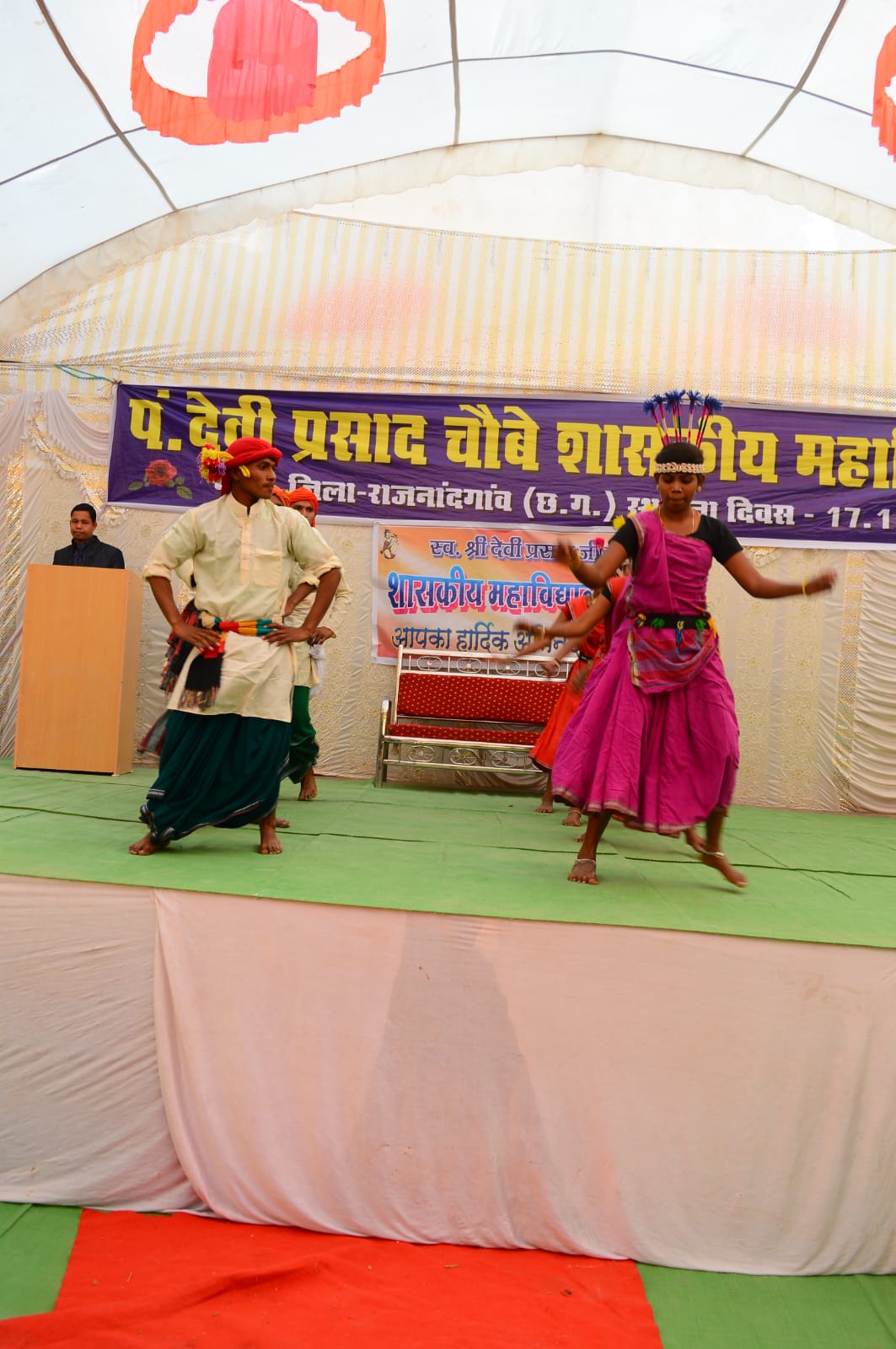 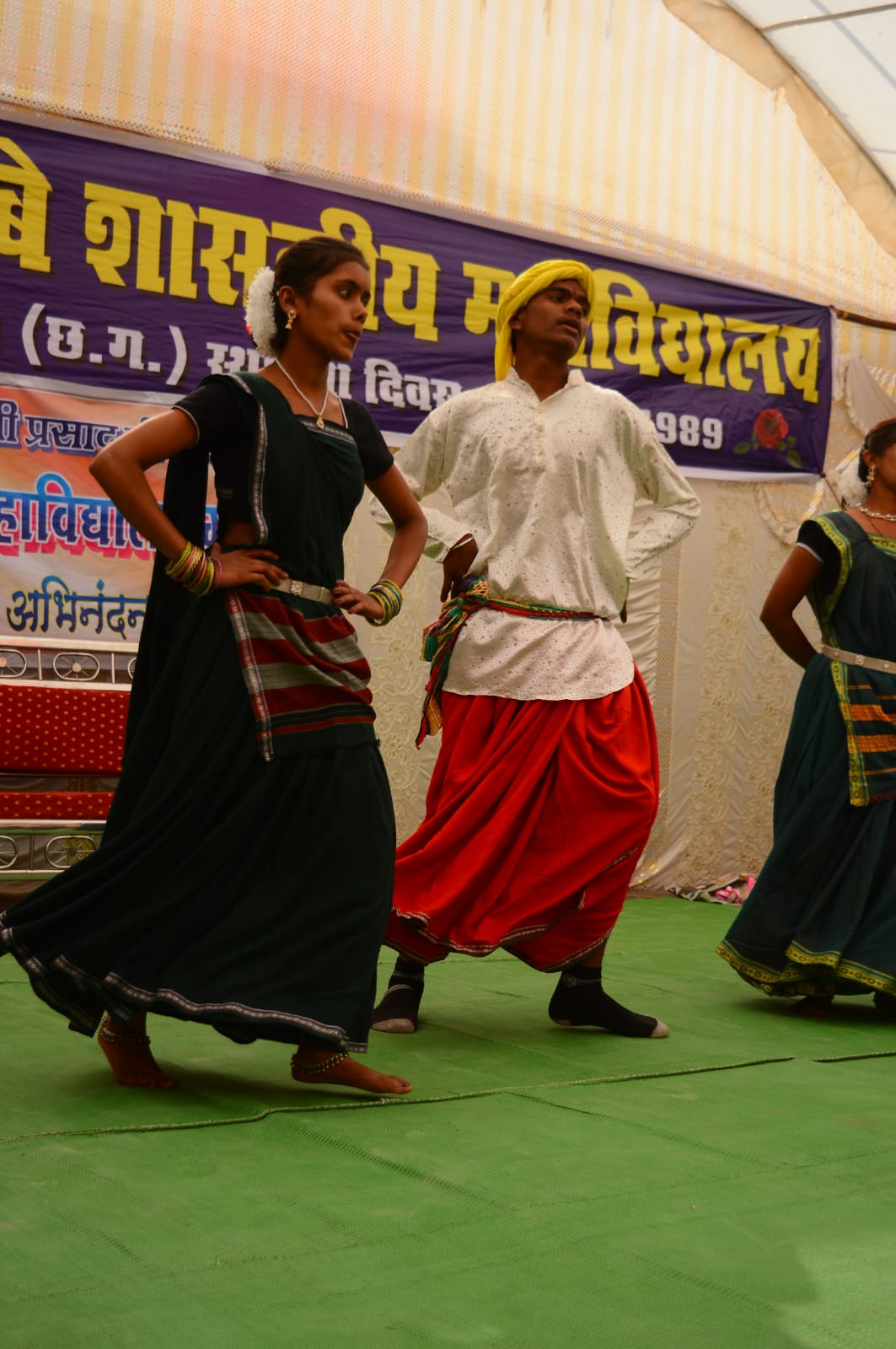 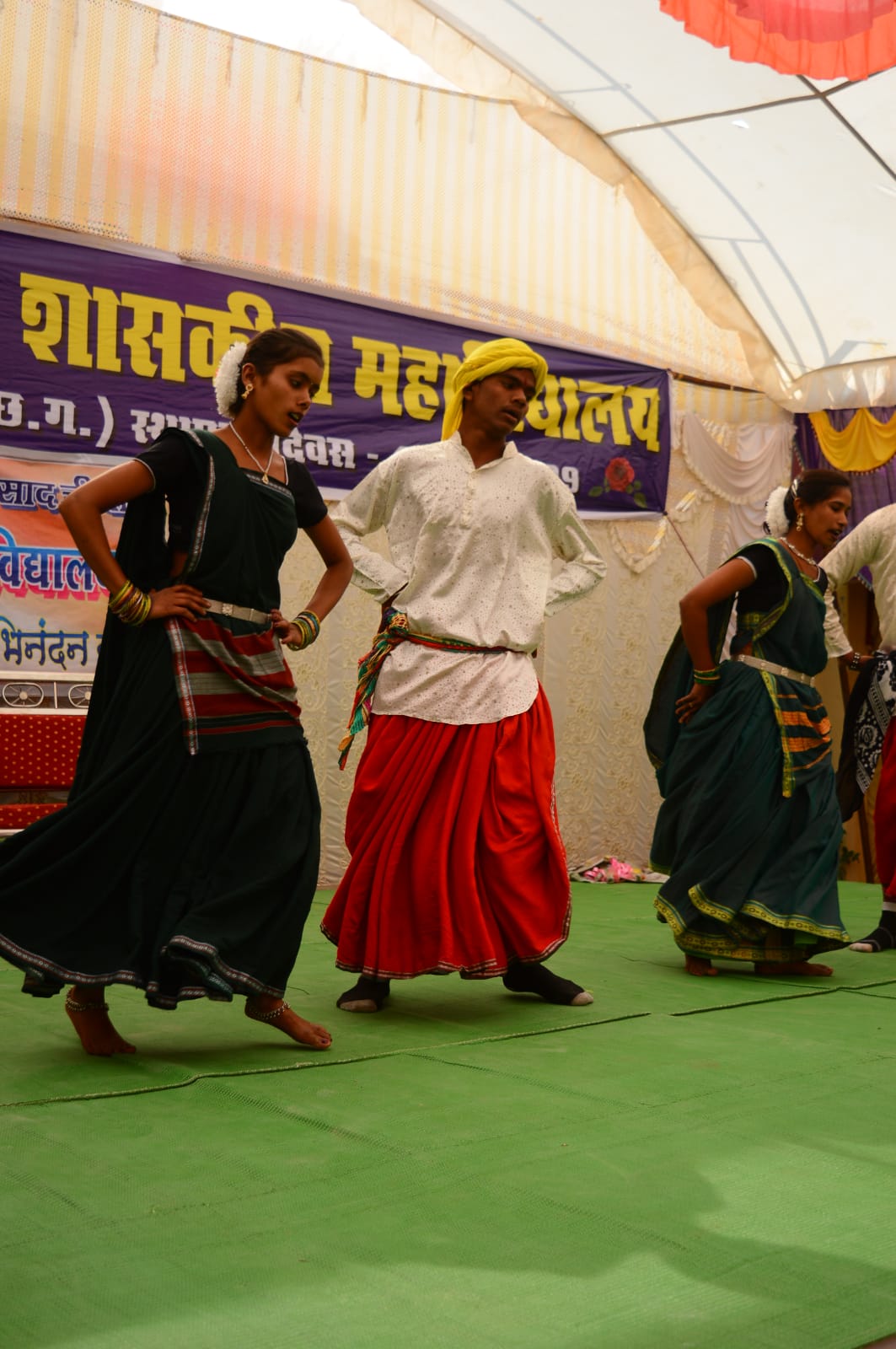 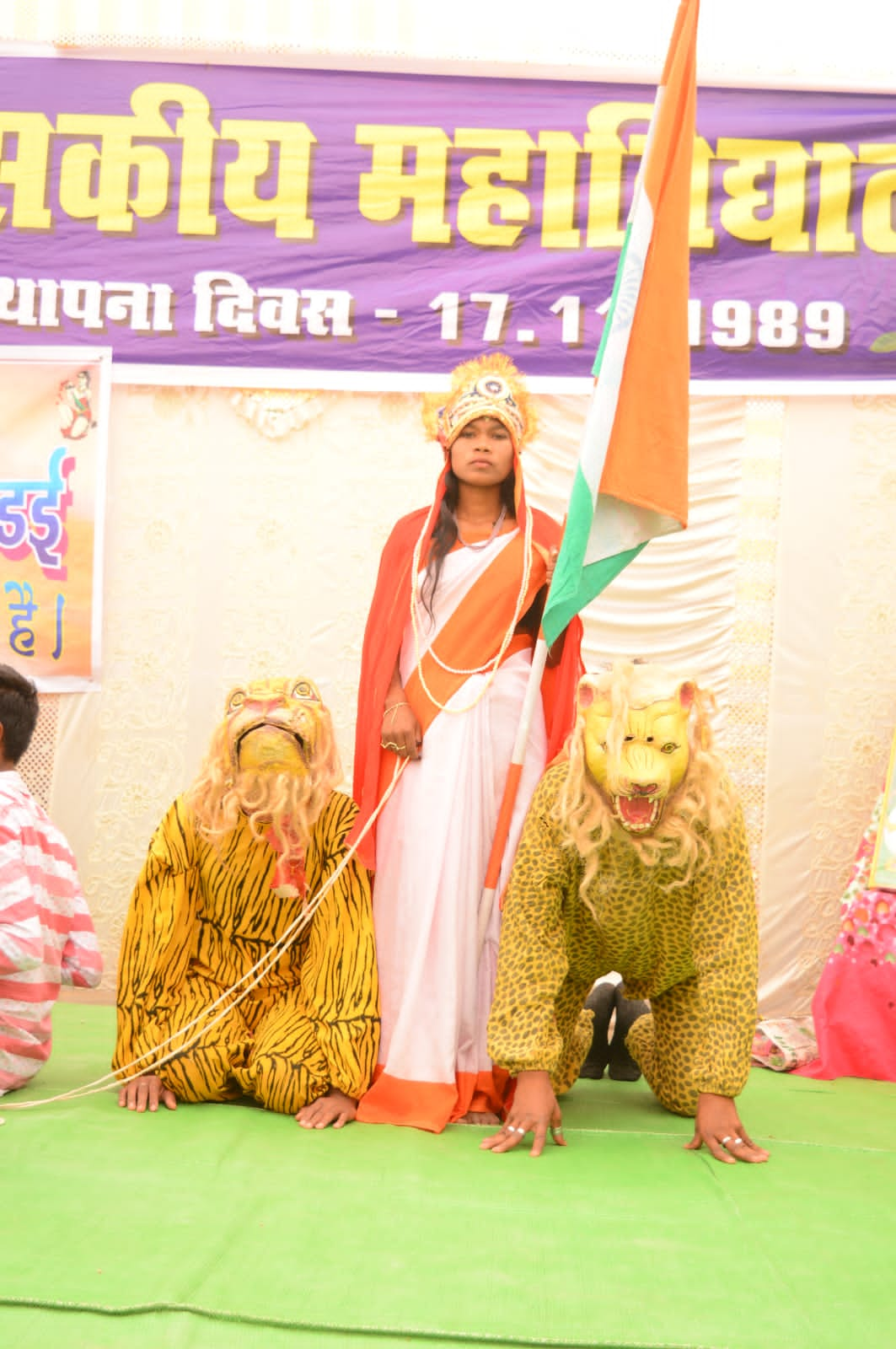 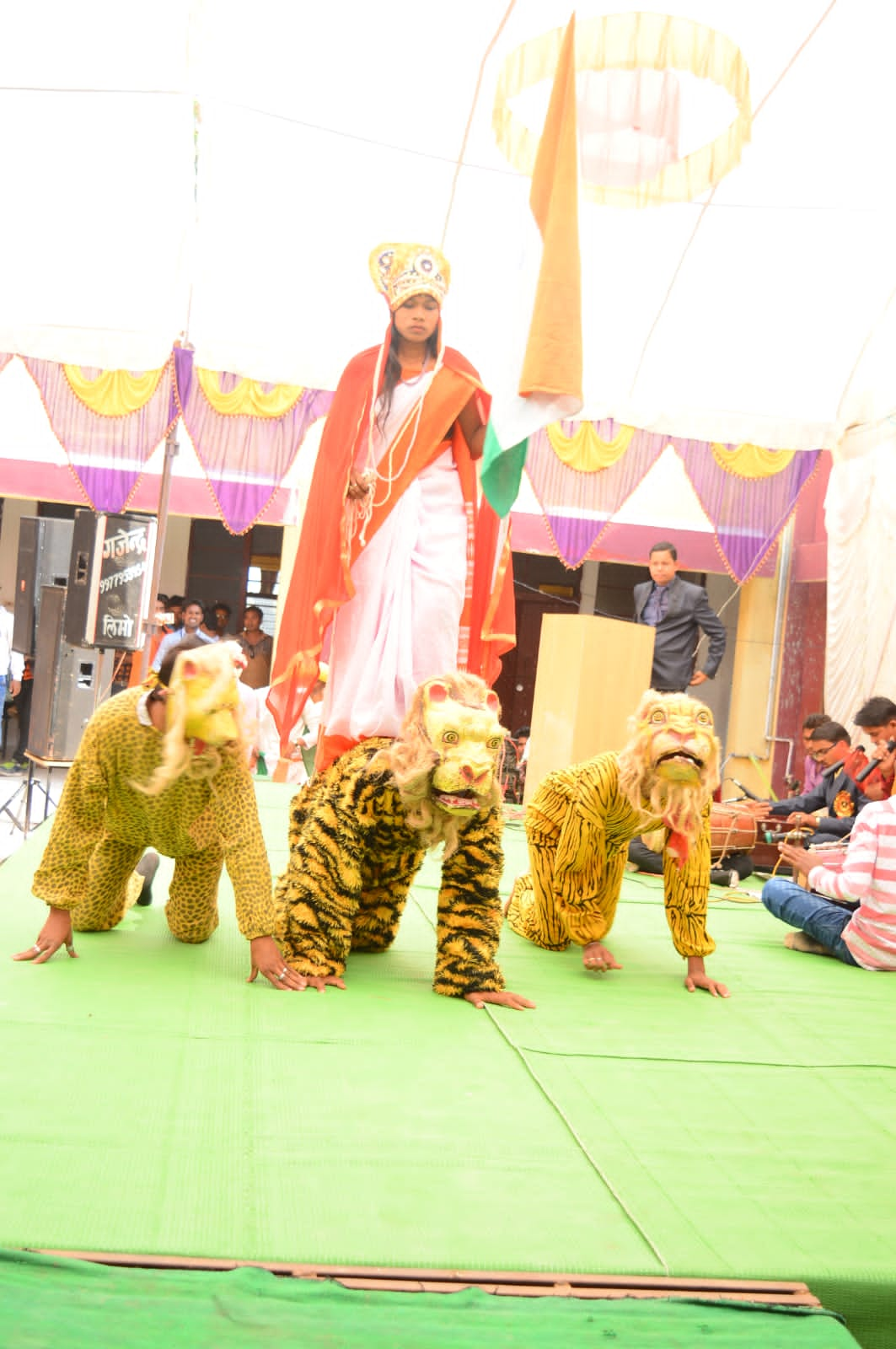 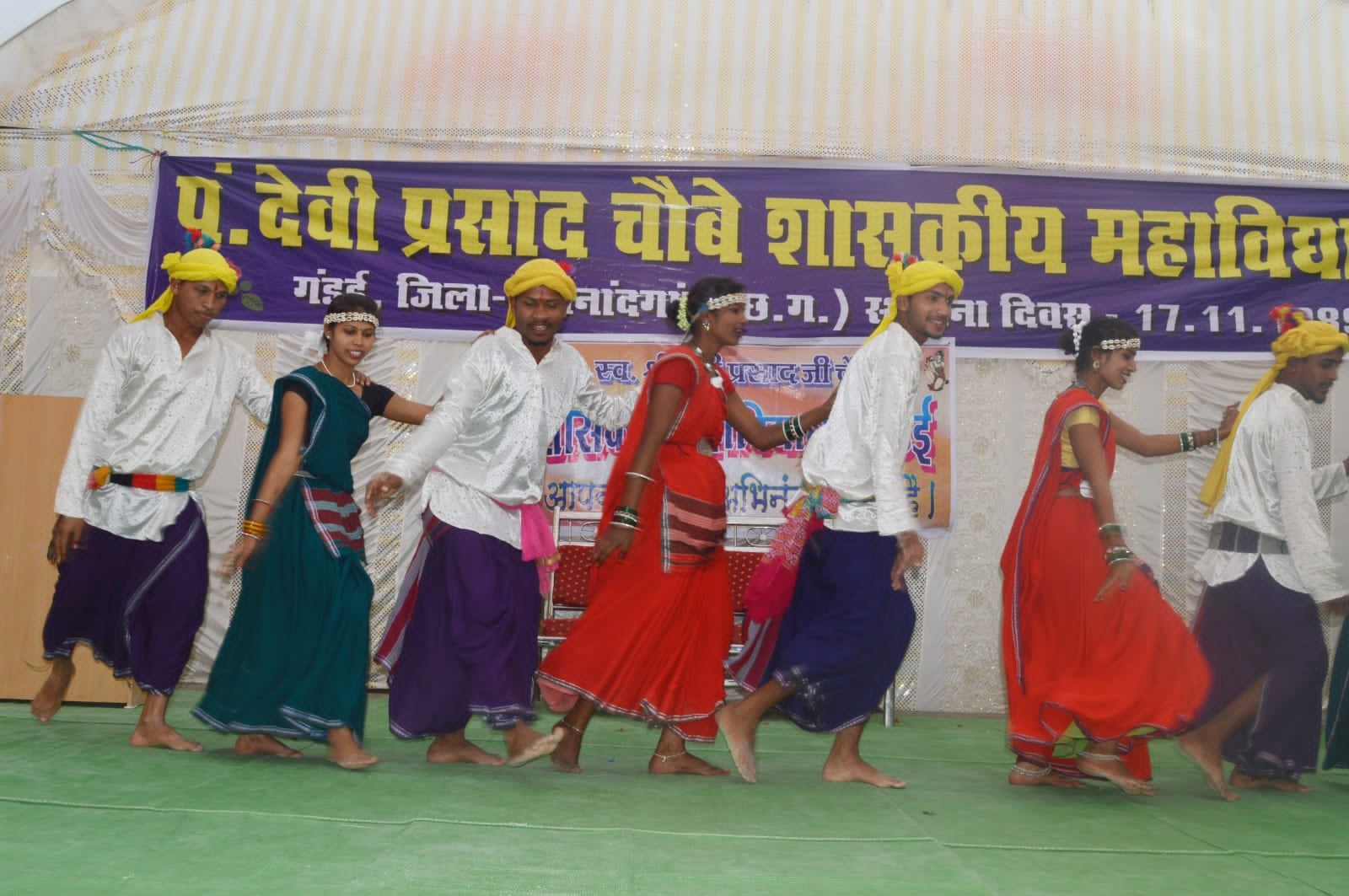 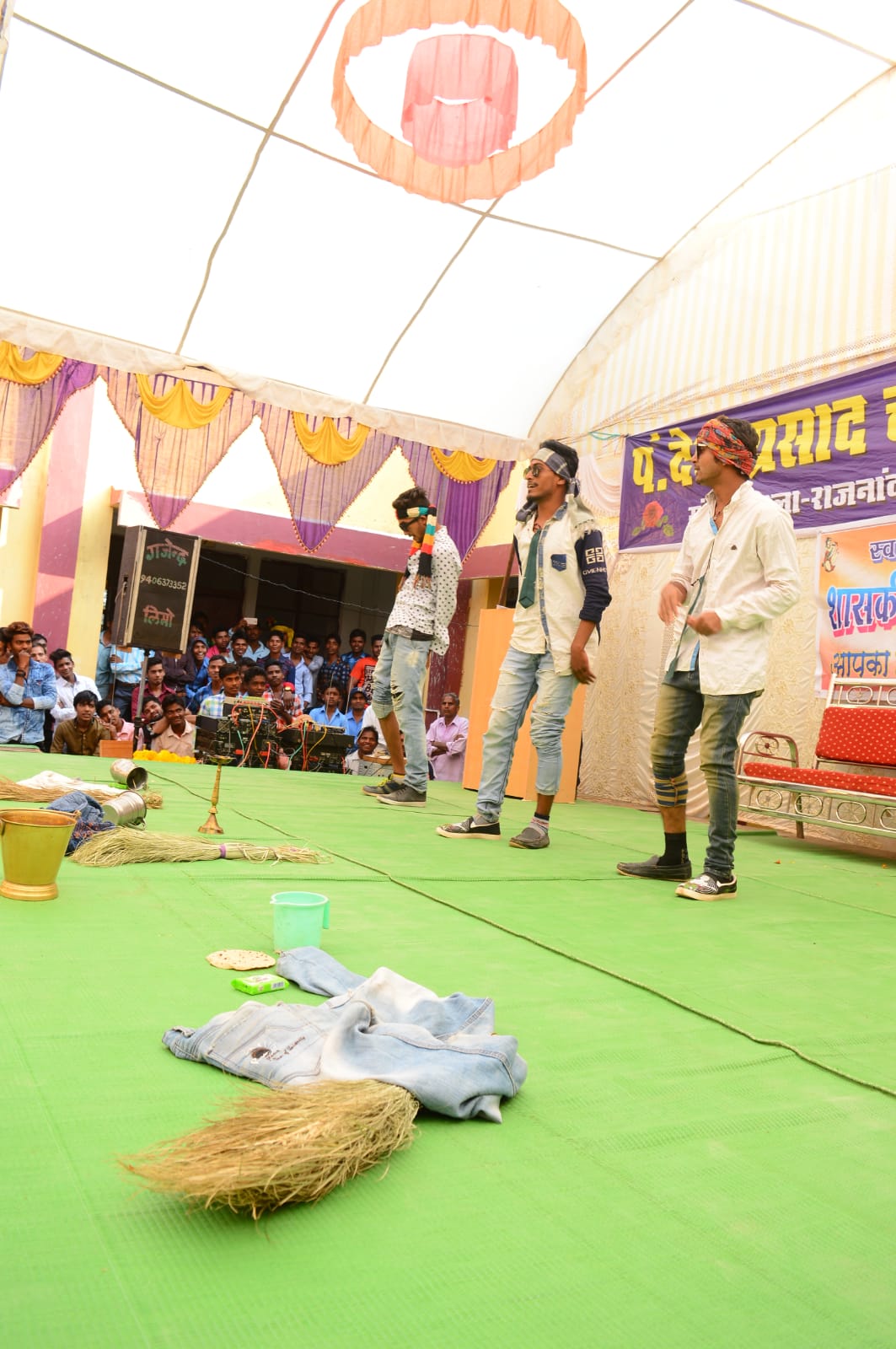 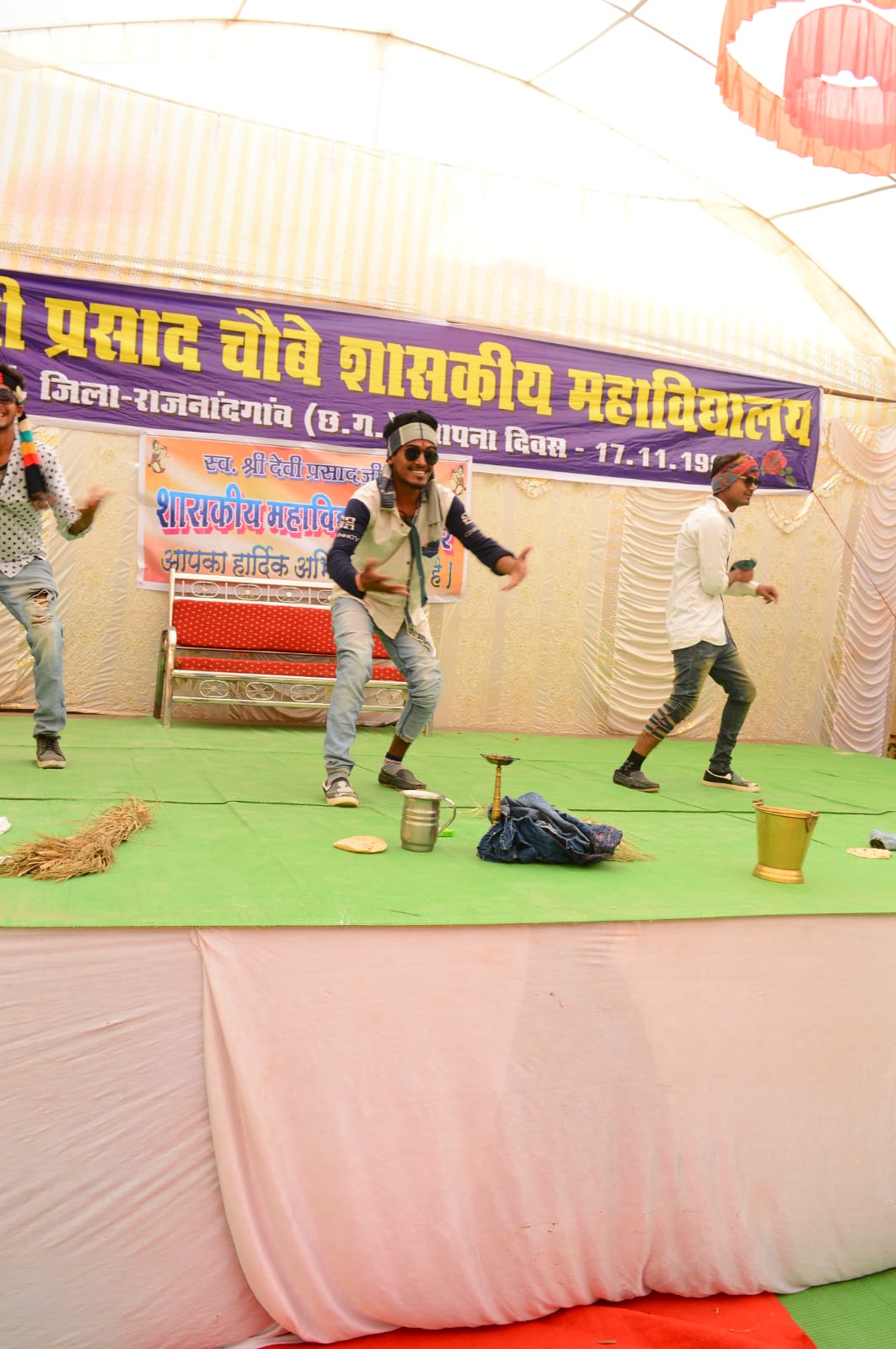 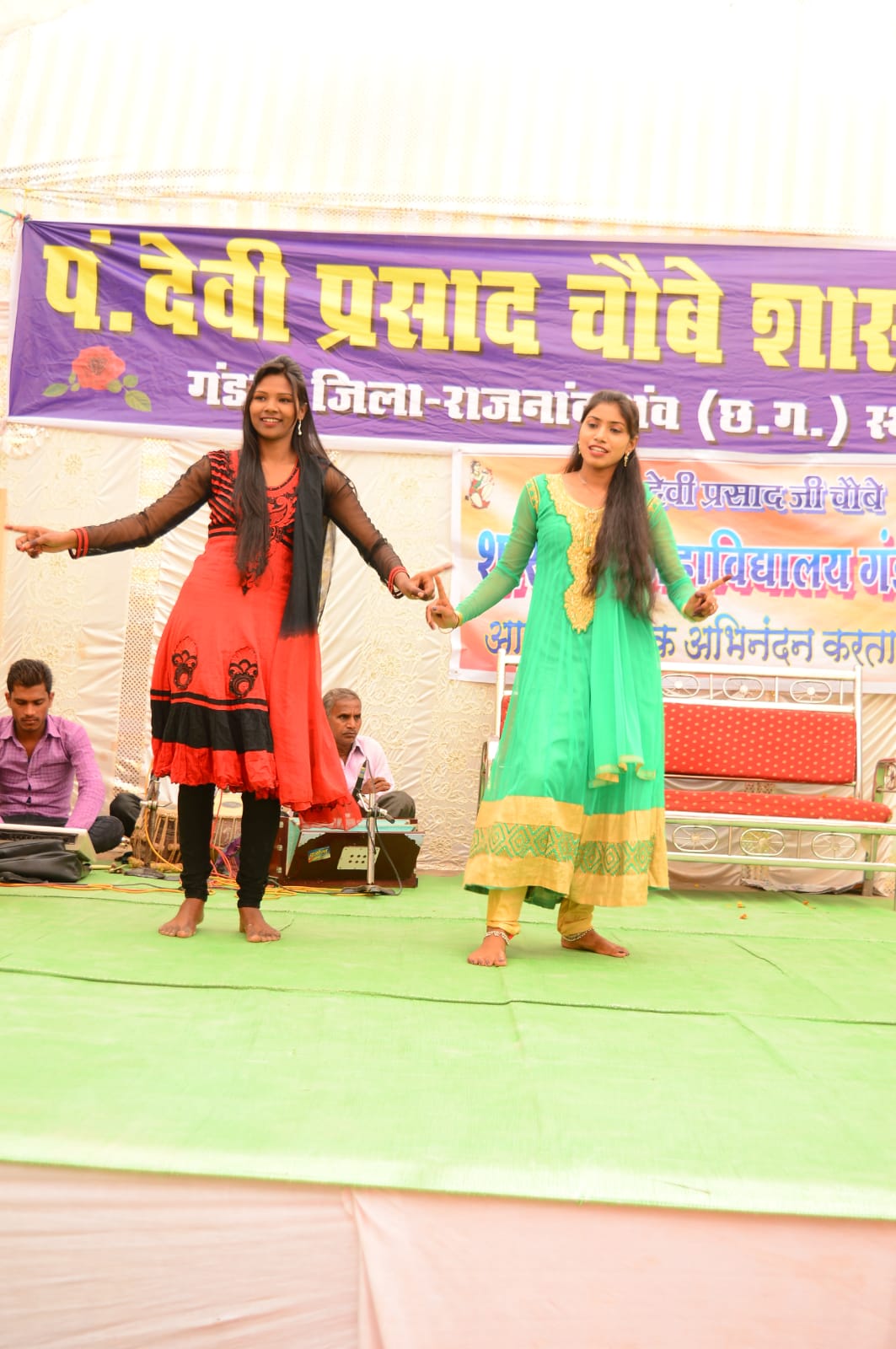 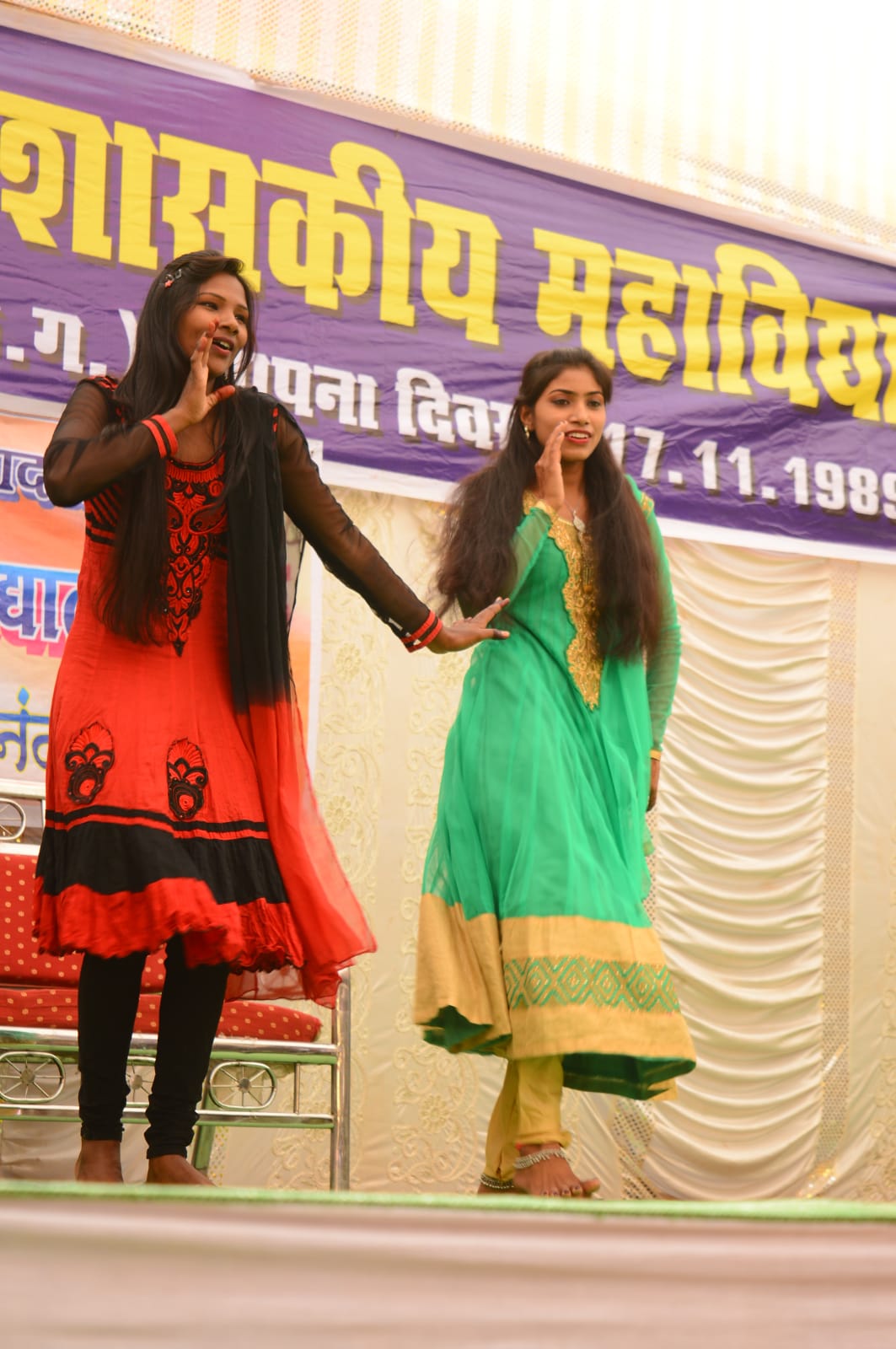 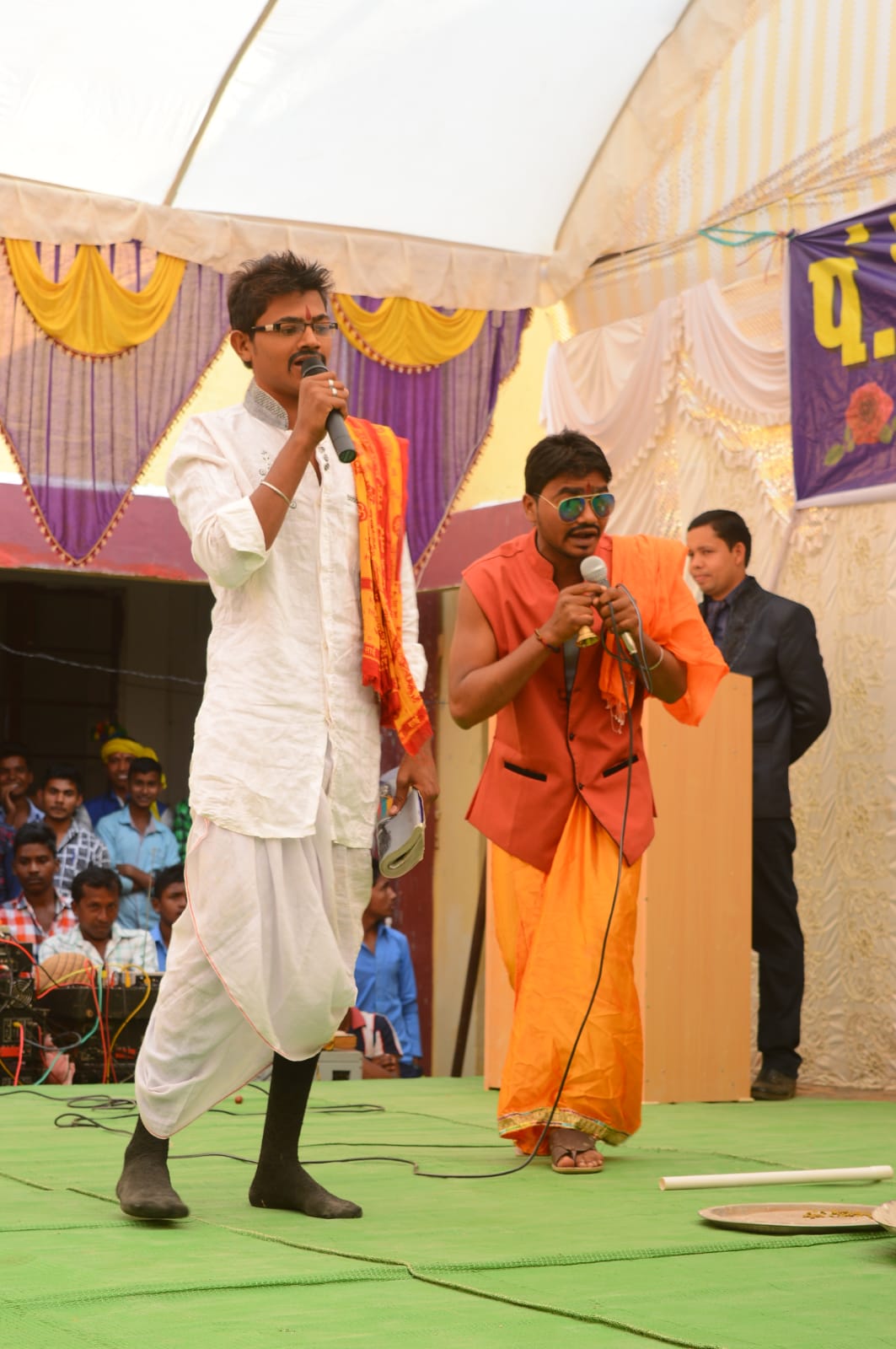 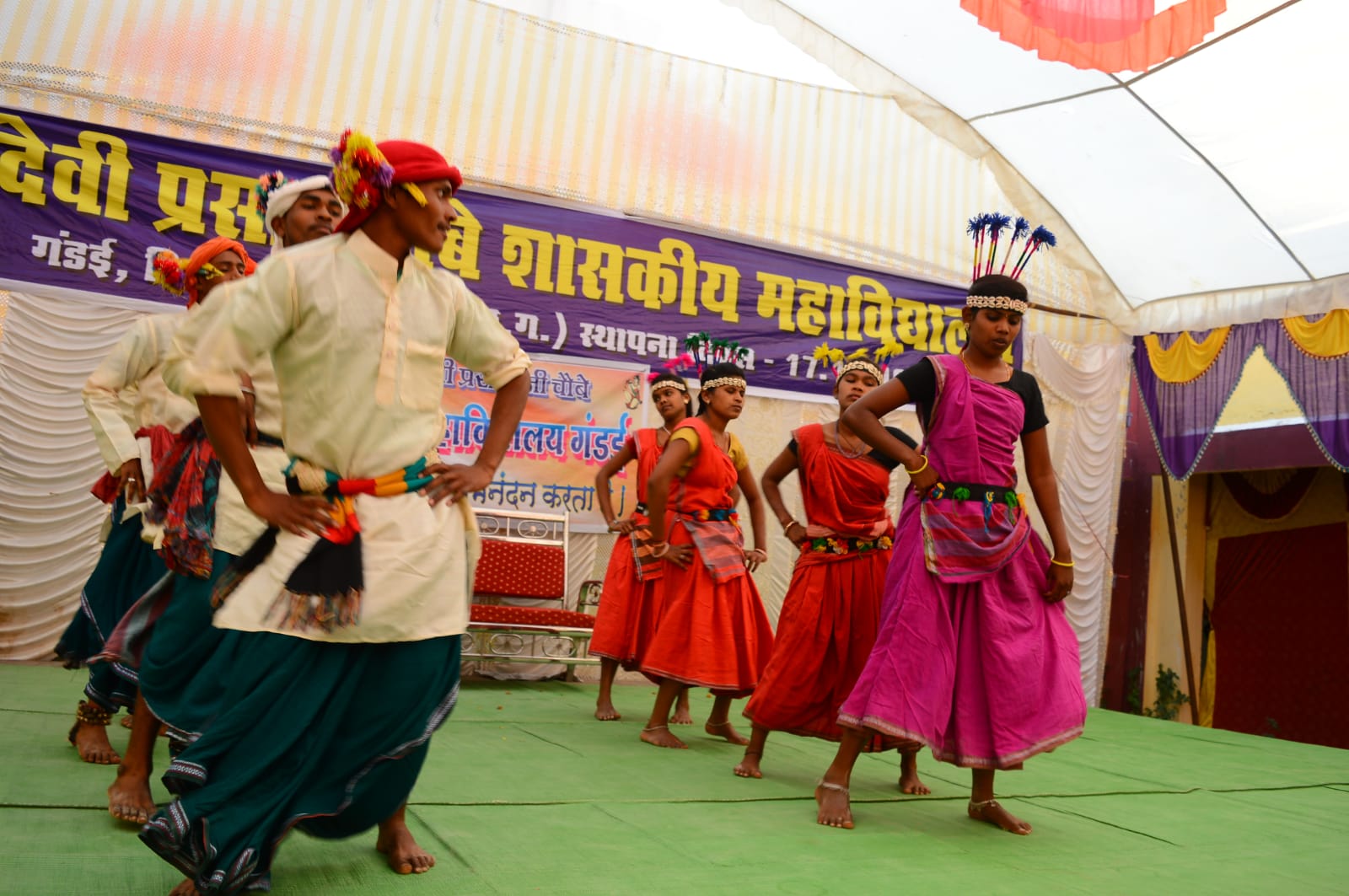 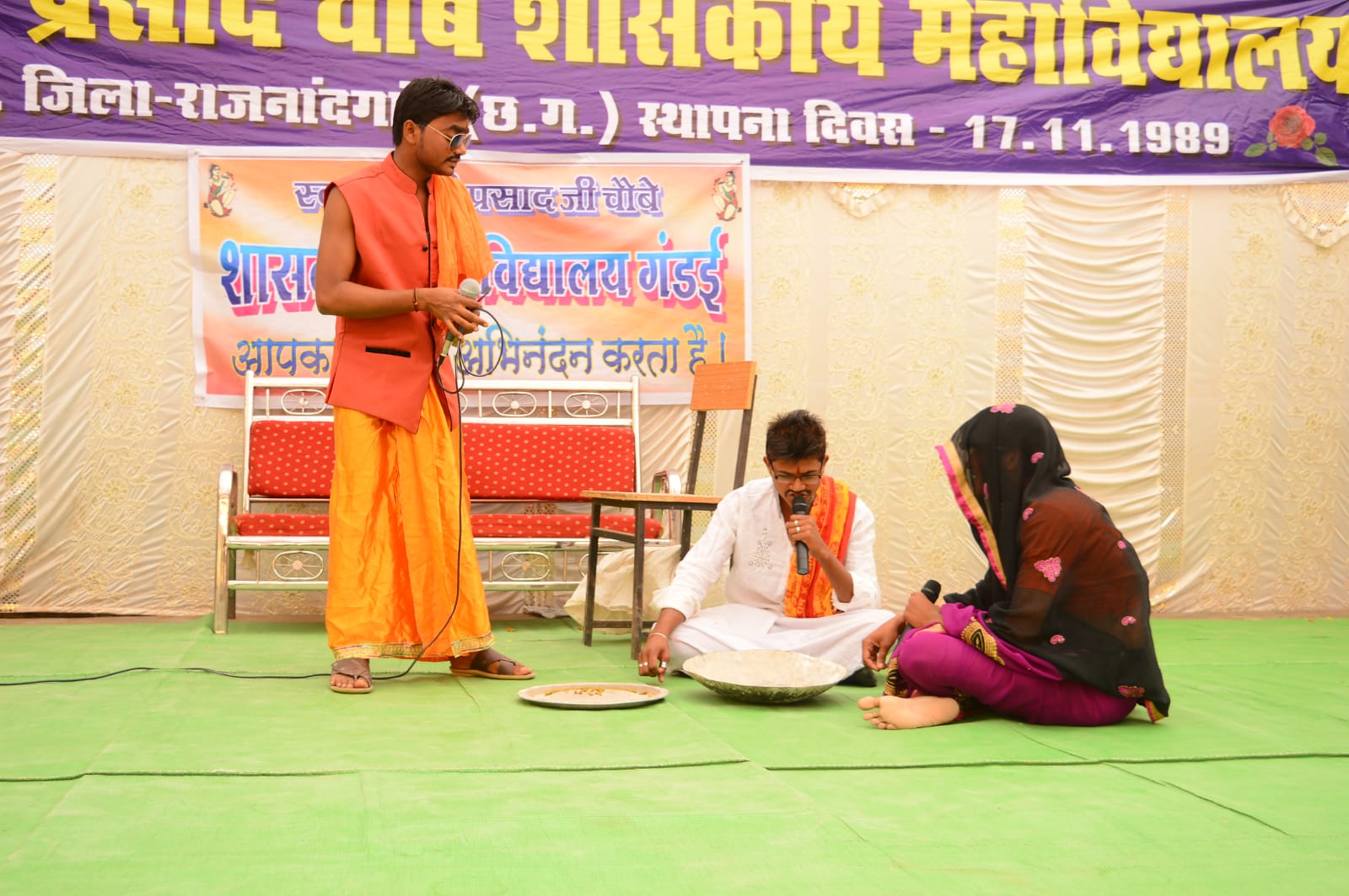 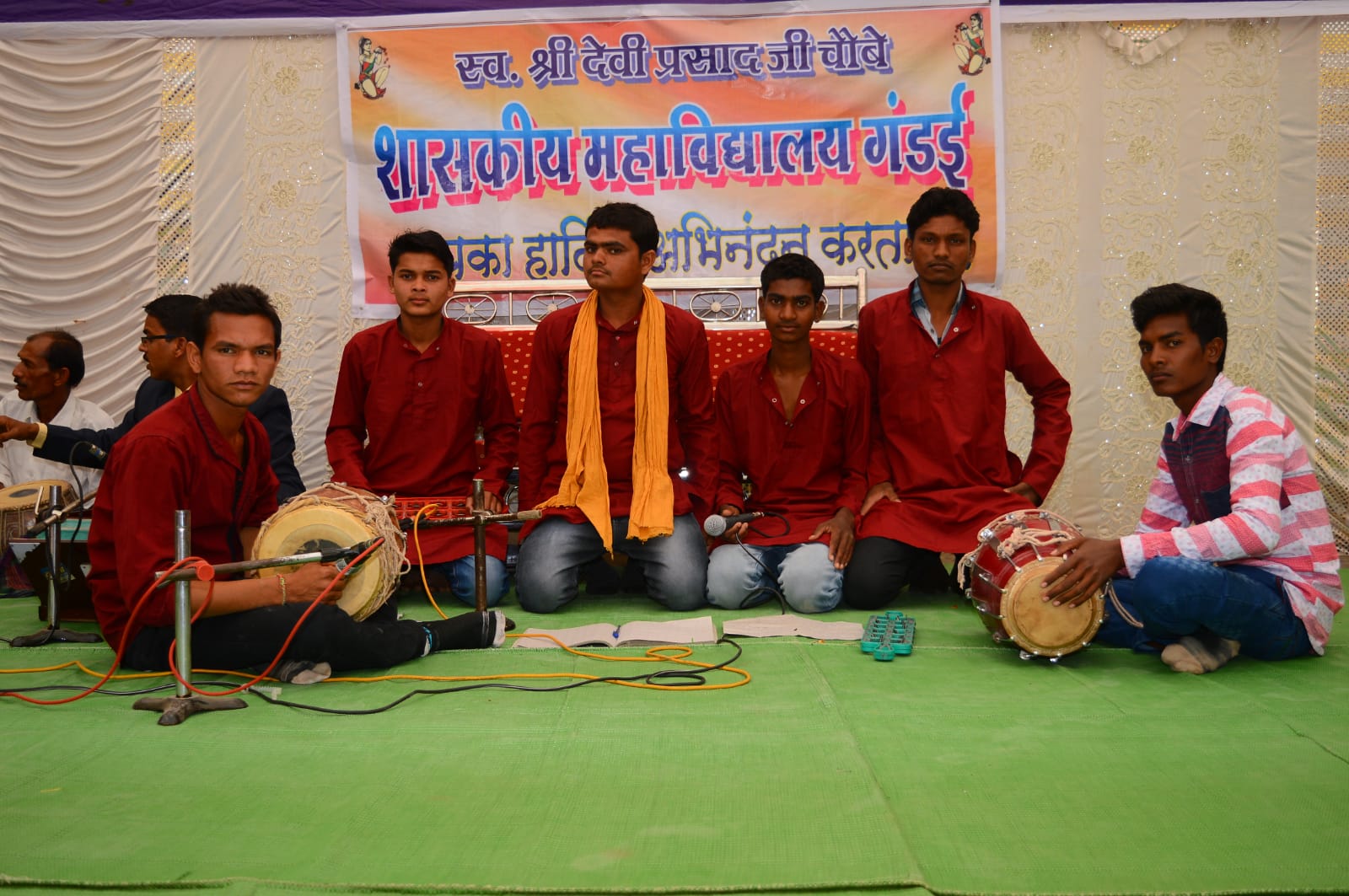 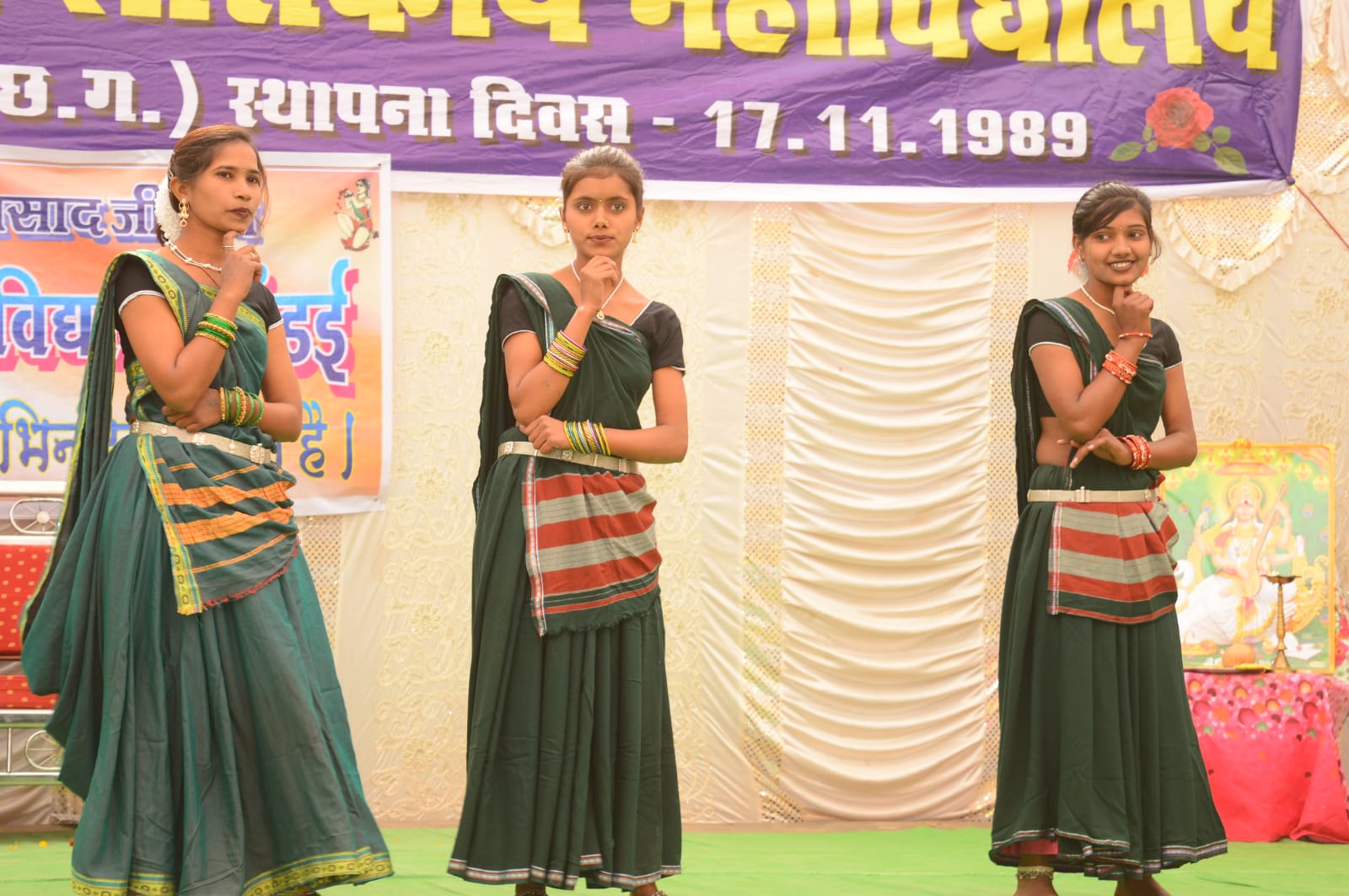 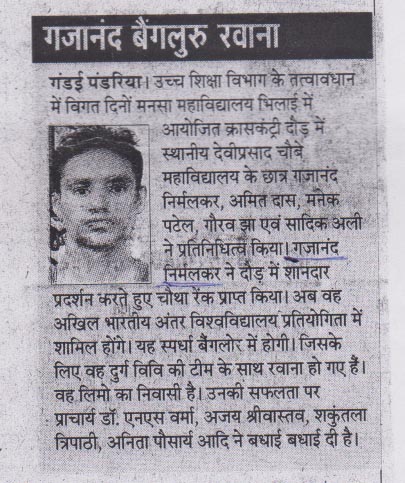 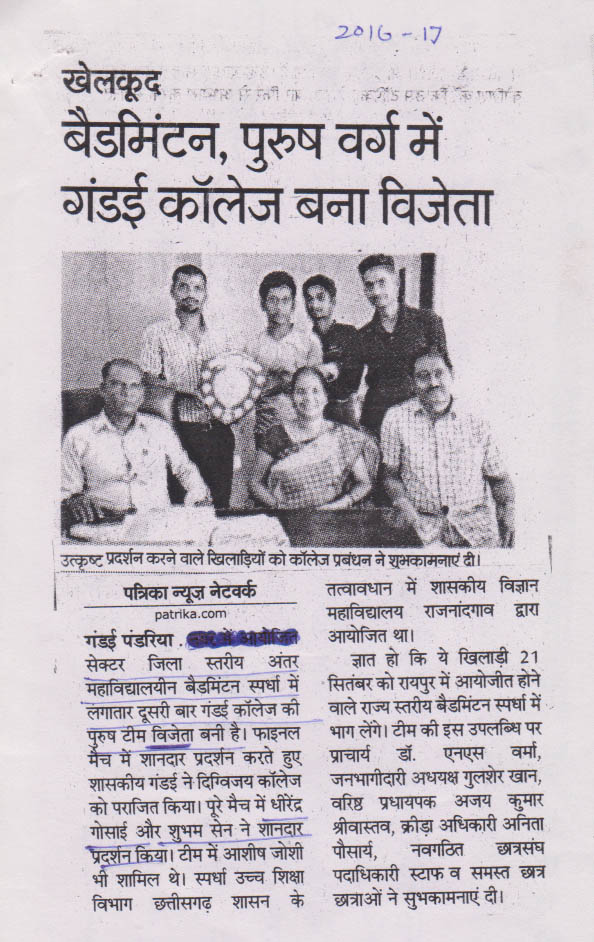 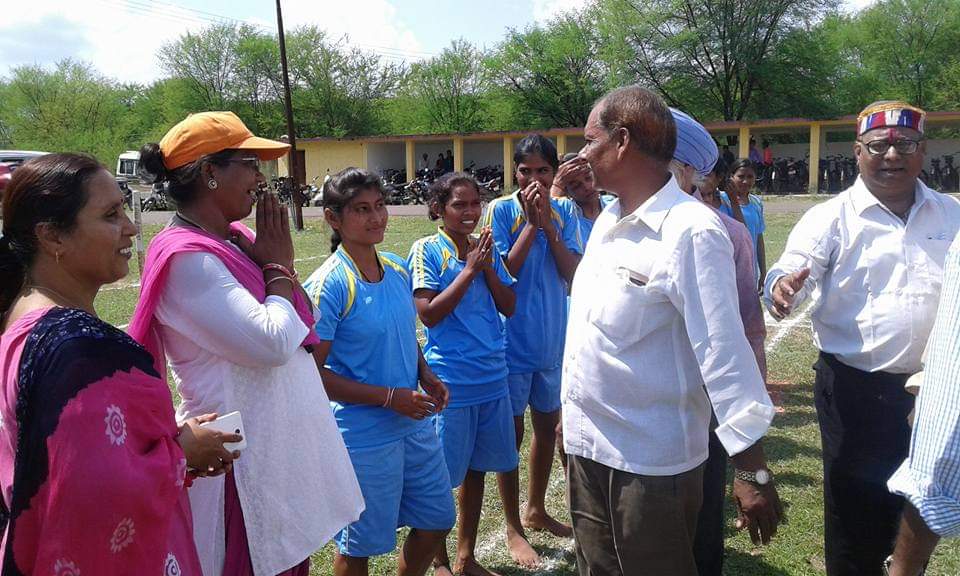 